CẢNH ĐỨC TRUYỀN ĐĂNG LỤCQUYỂN 18Thieàn sö Haønh Tö ôû nuùi Thanh Nguyeân, Caùt Chaâu, ñôøi thöù 6 (phaàn 2) coù 14 vòÑôøi thöù 6: Coù 14 vò.Ñeä töû noái phaùp cuûa Thieàn sö Nghóa Toàn ôû Tuyeát Phong Vaân Phong, Phöôùc Chaâu, coù 14 ngöôøi:Thieàn sö Sö Bò ôû Huyeàn Sa Phöôùc Chaâu.Thieàn sö Tueä Laêng ôû Tröôøng Khaùnh Phöôùc Chaâu,Thieàn sö Huyeàn Thoâng ôû nuùi Phöôùc Chaâu Ñaïi Phoå.Thieàn sö Ñaïo Phoù ôû Long Saùch töï Haøng Chaâu.Thieàn sö Giaûo Nhieân ôû nuùi Tröôøng Sinh Phöôùc Chaâu .Thieàn sö Trí Phuø ôû nuùi Nga Hoà Tính Chaâu,.Thieàn sö Hoaøi Nhaïc ôû Baùo AÂn Chöông Chaâu, .Thieàn sö UÙc ôû Hoùa Ñoä Taây Höng Sö Ñoâ Haøng Chaâu.Quoác sö Thaày Yeán ôû Coå Sôn Phöôùc Chaâu.Thieàn sö Thieäu Khanh ôû Long Thoï Chöông Chaâu.Thieàn sö Haønh Thao ôû Thieân Toâng Phöôùc Chaâu.Thieàn sö Tuøng Yeåm, ôû nuùi Vónh Phöôùc , Lieân Hoa Phöôùc Chaâu.Thieàn sö Vaân Chieáu ôû chuøa Long Hoa Haøng Chaâu.Thieàn sö Linh Saâm ôû Thuùy Nham Minh Chaâu.****** Ñeä töû noái phaùp cuûa Thieàn sö Nghóa Toàn ôû Tuyeát Phong Phöôùc Chaâu.Ñaïi sö Toâng Nhaát phaùp danh Sö B ôû Huyeàn Sa, Phöôùc Chaâu.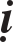 Sö ngöôøi ôû Maân huyeän Phöôùc Chaâu, hoï Taï. Thuôû nhoû thích caâu caù, ngoài treân chieác thuyeàn nhoû treân soâng Nam Ñaøi ñuøa giôõn vôùi caùc daân chaøi - Nieân hieäu Ñöôøng Haøm Thoâng thöù 1, tuoåi vöøa 30 boãng nhieân meánmoä xuaát traàn maø boû thuyeàn caâu, ñeán ngaøi Linh Huaán Thieàn sö ôû nuùi Phuø dung maø caïo toùc, roài ñeán thoï Cuï tuùc giôùi vôùi Luaät sö Ñaïo Huyeàn ôû chuøa Khai Nguyeân taïi Döï Chöông, maëc aùo vaûi, aên rau chaùo ñeå ñuû soáng. Thöôøng troïn ngaøy ngoài yeân chuùng ñeàu laáy laøm laï. Sö vaø Nghóa Toàn- Tuyeát Phong voán laø anh em cuøng phaùp moân maø thaân caän nhö thaày troø. Tuyeát Phong laáy vieäc Sö khoå haïnh maø goïi laø Ñaàu Ñaø. Moät hoâm Tuyeát Phong hoûi caùi ñoù laø Bò Ñaàu Ñaø. Sö noùi: Troïn chaúng daùm doái gaït  ngöôøiHoâm khaùc Tuyeát Phong goïi baûo Bò Ñaàu Ñaø sao chaúng khaép thamvaán. Sö ñaùp: Ñaït Ma chaúng ñeán Ñoâng Ñoä, Nhò toå chaúng ñeán Taây Thieân. Tuyeát Phong cho laø phaûi, Khi sö leân nuùi Töôïng Coát beøn cuøng Thaáy chung söùc ñeá caáu. Hoïc troø thieàn ñeán ñoâng. Sö beøn vaøo thaát hoïc hoûi sôùm chieàu khoâng queân. Sö laïi xem kinh Laêng Nghieâm maø phaùt saùng tam ñòa. Do ñoù öùng cô lanh lôïi cuøng Tu-ña-la ngaàm kheá hoïp. Caùc phöông Huyeàn hoïc coù ngöôøi chöa quyeát ñeàu ñeán thænh ích vôùi Sö. Coøn nhö cuøng Tuyeát Phong Hoøa thöôïng vieäc tröng lôøi hoûi ñaùp cuõng khoâng thua keùm. Tuyeát Phong noùi Bò Ñaàu Ñaø laø ngöôøi laïi tôùi. Moät hoâm Tuyeát Phong leân phaùp ñöôøng noùi raèng: Caàn phaûi hieåu vieäc naøy cuõng nhö göông xöa ôû treân Ñaøi, Ngöôøi Hoà ñeán hieän Hoà, ngöôøi Haùn ñeán hieän Haùn. Sö hoûi: Boãng gaëp göông saùng ñeán thì nhö theá naøo? Tuyeát Phong noùi Hoà Haùn ñeàu aån maát. Sö noùi: Laõo Hoøa thöôïng goùt chaân chöa chaám ñaát. Sö leân phaùp ñöôøng 1 luùc laâu, Ñaïi chuùng ñeàu baûo khoâng noùi phaùp 1 luùc ñeàu veà. Sö beøn heùt raèng: Xem toaøn boä thì nhö nhau khoâng 1 ai coù trí tueä, chæ thaáy ta môû ñoùng 2 mieáng da. Ñeàu ñeán nhoùm hoïp tìm lôøi so yù, ta noùi chaân thaät maø hoï ñeàu chaúng bieát. Xem ñoù laø naïn lôùn naïn lôùn - Coù luùc Sö noùi: Thieàn Ñöùc caùc oâng ñeàu ñi haønh cöôùc maø ñeán ñaây vôùi ta maø tham thieàn hoïc Ñaïo vì coù choã kyø ñaëc, vì ñoù hôi Ñoâng hoûi Taây. Neáu coù ai thöû thoâng maø ñeán thì ta vì caùc oâng maø chöùng minh phaûi quaáy, ta bieát roõ laø coù thaät ñöôïc chaêng, neáu khoâng ñöôïc phaûi bieát chæ laø ñuoåi theo laø caùc oâng ñaõ ñeán choã (trong) ñoù. Ta nay hoûi caùc oâng, caùc oâng laïi coù maét chaêng, neáu coù thì nay lieàn bieát ñöôïc, laïi bieát ñöôïc chaêng? Neáu khoâng bieát lieàn bò ta goïi laø ñoà muø ñoà ñieác ñöôïc chaêng, chòu noùi nhö theá chaêng? Caùc thieàn ñöùc cuõng chôù töï khuaát (töï ty) coù thaät caùc oâng laø ngöôøi nhö theá chaêng? Möôøi phöông chö Phaät ôû treân ñaàu caùc oâng toâi chaúng daùm doái gaït 1 phaàn. Chæ noùi vieâc naøy chæ mình ta bieát. Hieåu khoâng? Nhö nay heát ñaïo tieáp noái theo Thích Ca, ta noùi Thích Ca cuøng ta laø ñoàng tham vaán, oâng noùi tham ai hieåu chaêng raát chaúng deã daøng, bieát khoâng gì chaúng ñaïi ngoä môùi bieát ñöôïc laø bieát, neáu laø haïn cheá choã ngoä thì cuõng khoâng nhìn thaáy (gaëp?). Caùc oâng laïi bieát ñaïi ngoä chaêng? Chaúng theå laø caùc oâng noùi thuyeát khoâng   thuyeátvoâ, coù phaùp theá gian beân naøy beân kia, coù 1 caùi chaúng phaûi laø phaùp theá gian, laõo Hoøa thöôïng töû hö khoâng (vaø coøn hö khoâng kia) cuõng laø töø meâ voïng huyeãn sinh. Nhö nay chòu ñi thì choã naøo coù caùi ñoù maø noùi coøn nhö khoâng coù tin töùc veà hö khoâng thì choã naøo coù 3 coõi. Coù nghieäp roài cha meï duyeân sinh cuøng oâng thaâm tình tröôùc sau. Nhö nay noùi khoâng coøn laø doái gaït haù huoáng laø coù bieát ö? OÂng nhieàu luùc haønh cöôùc laøm Hoøa thöôïng xöùng Ñaïo coù giaùc ngoä. Ta nay hoûi oâng nhö ôû choán nuùi cao tuyeät daáu ngöôøi laïi coù Phaät phaùp chaêng, coù bieän ñöôïc chaêng. Neáu bieän khoâng ñöôïc roát laïi chöa xong . Ta bình thöôøng luoân noùi tröôùc maët vong Taêng thì gaëp ñaâu cuõng laø Boà ñeà, töôùng thaàn quang ngaøn daëm ôû sau ñænh ñaàu, neáu ngöôøi thaáy ñöôïc thì chaúng ngaïi ra ñöôïc aám giôùi, thoaùt khoûi yù töôûng tröôùc ñaàu laâu cuûa oâng, ñeán ñaây chæ laø theå ngöôøi chaân thaät cuûa oâng, choã naøo laïi rieâng coù 1 phaùp môû che ñaäy oâng coù bieát chaêng, laïi tin ñöôïc chaêng bieát thöøa ñöông ñöôïc chaêng. Caàn phaûi raát noã löïc - Sö laïi noùi Ta nay hoûi caùc oâng laïi nhaân ñöôïc söï gì, ôû theá giôùi naøo maø an thaân laäp maïng. Coù hieän ñöôïc chaêng, neáu bieän khoâng ñöôïc thì gioáng nhö ñeø maét sinh hoa ñoám, vieäc thaáy laø sai, bieát chaêng? Nhö nay tröôùc maét thaáy nuùi soâng ñaát ñai, saéc khoâng saùng toái caùc thöù caùc vaät thì ñeàu laø töôùng hoa ñoùm, goïi ñoù laø thaáy bieát ñieân ñaûo. Phaøm ngöôøi xuaát gia bieát taâm thaáu goác, neân goïi laø Sa moân. Caùc oâng nay ñaõ caïo toùc ñaép y laøm töôùng Sa moân töùc laø coù phaàn töï lôïi lôïi tha. Nhö nay xem nhö choã ñen toái ñaày ñaát gioáng nhö nöôùc möïc, töï cöùu coøn khoâng ñöôïc sao lo ñöôïc gì cho ngöôøi khaùc. Naøy Nhaân giaû, Ñaïi söï Phaät phaùp nhaân duyeân chôù nhaân raûnh rang maø duïm ñaàu maø noùi loaïn ñoaùn moø cho qua thôøi. Thì giôø khoù ñöôïc ñaùng tieác cho keû ñaïi tröôïng phu, sao khoâng töï tænh xeùt xem laø vieäc gì. Chæ nhö theo toâng phong töôùc laø ñaûûnh toäc (doøng hoï cao quyù) cuûa chö Phaät, caùc oâng ñaõ thöøa ñöông khoâng ñöôïc. Do ñoù ta môùi khuyeán khích caùc oâng, chæ töø Ca-dieáp moân maø tieáp tuïc ñoán sieâu. Moät moân naøy vöôït treân phaøm Thaùnh nhaân quaû cuûa oâng, vöôït treân tyø loâ Dieäu trang nghieâm theá giôùi haûi khaùc (cuûa ngöôøi khaùc), vöôït treân phöông tieän moân khaùc cuûa Thích Ca, ngay ñaây vónh vieãn khoâng noùi coù 1 vaät cuøng oâng laøm nhaõn kieán, sao khoâng gaáp gaùp nghieân cöùu laáy, chöa aét noùi ta laïi ñôïi 2, 3 ñôøi (chôù noùi ta ñôïi 2, 3 ñôøi...) chöùa nhoùm tònh nghieäp. Naøy caùc nhaân quaû Toâng thöøa cuûa caùc oâng laø vieäc gì chaúng theå do thaân taâm oâng duïng coâng trang nghieâm lieàn ñöôïc, chaúng theå do tha taâm, tuùc maïng thoâng lieàn ñöôïc hieåu khoâng? Chæ nhö Phaät Thích Ca ra ñôøi ñeán nay (ñöôïc thoaùt ly?) nhieàu phen noùi chôi 12 phaàn giaùo nhö roùt nöôùc vaøo bình laøm nhieàu Phaät söï nhö nhau höôùng veà oâng. Trong moân naøy duøng 1 chaám (ñieåm) cuõng khoâng ñöôïc, duøng 1 maûy may taøi gioûicuõng khoâng ñöôïc, bieát chaêng noù nhö vieäc trong moäng, cuõng nhö lôøi noùi môù. Sa moân chöa ñöôïc thoaùt ly bôûi vì thöùc bieát ñöôïc chaêng, thöùc bieát ñöôïc töùc laø ñaïi thoaùt ly, ñaïi thoaùt ly. Do ñoù maø noùi sieâu laø vöôït leân treân. Phaøm Thaùnh vöôït ra, lìa heát sinh töû, vöôït ngoaøi nhaân quaû. Tyø-loâ vöôït Thích Ca, khoâng bò phaøm Thaùnh nhaân quaû doái löøa, taát caû choã khoâng ngöôøi bieát ñöôïc oâng. Bieát chaêng khoâng chæ meâ maõi löôùi sinh töû luyeán aùi bò nghieäp thieän aùc troùi chaët daét ñi, khoâng ñöôïc töï do oâng caøng luyeän ñöôïc thaân taâm ñoàng khoâng ñi thì oâng caøng ñeán ñöôïc choã saùng suoát troáng khoâng chaúng lay ñoäng, chaúng sinh (ra ngoaøi) thöùc aám khaùc. Ngöôøi xöa goïi ñoù nhö nöôùc chaûy gaáp. Chaûy gaáp chaúng bieát voïng laøm ñaïm tònh. Nhö theá tu haønh maõi maø chaúng ra khoûi luaân hoài, vaãn bò troâi giaït nhö tröôùc. Do ñoù maø noùi caùc haïnh voâ thöôøng thaúng ñeán 3 thöøa coâng quaû, nhö theá thaät ñaùng sôï. Neáu khoâng Ñaïo nhaõn cuõng chaúng laø roát raùo. Sao nhö töø nay baïc ñòa phaøm phu chaúng duøng 1 maûy may coâng phu maø lieàn vöôït leân giaûi tænh taâm löïc ö? Laïi coù vui chaêng (laïi öa thích chaêng). Khuyeân oâng nhö ta nay laäp ñòa ñôïi oâng thaáy roõ, chaúng caàn oâng gia coâng luyeän haïnh. Nhö nay chaúng theá, coøn ñôïi luùc naøo, coù chòu chaêng, coù chòu chaêng?Coù luùc Sö leân phaùp ñöôøng baûo chuùng raèng: Laø caùc oâng chaân thaät nhö theá - Laïi coù luùc noùi: Ñaït Ma nhö hieän nay caùc oâng coù thaáy chaêng? Sö noùi: Laø caùc ngöôøi thaáy coù hieåm aùc, thaáy coù ñaïi truøng ñao kieám caùc thöù eùp ngaët thaân maïng caùc oâng lieàn sinh sôï seät voâ haïn gioáng nhö gì. Nhö thôï veõ ôû theá gian veø hình bieán töôùng ñòa nguïc laøm ñaïi truøng ñao kieám xem raát ñeïp (thöôøng xem luoân) lieàn töï sinh sôï seät. Caùc oâng nay cuõng nhö theá, traêm thöù thaáy coù laø töï caùc huyeãn thaáy sinh ra roài töï sôï seät khoâng phaûi ngöôøi khaùc coù loãi vôùi oâng, oâng nay muoán bieát caùc huyeãn meâ hoaëc chaêng? Thì caùc oâng chæ phaûi nhìn baèng maét kim cang. Neáu bieát ñöôïc chaúng töøng daïy caùc oâng coù tieâm traàn coù theå loä baøy. Choã naøo laïi coù hoå lang ñao kieám doïa naït ñöôïc oâng. Thaúng ñeán Thích Ca taøi gioûi nhö theá cuõng tìm ra choã thoaùt ly (xuaát ñaàu) chaúng ñöôïc. Do ñoù ta noùi vôùi caùc oâng. Maét Sa moân giöõ yeân theá giôùi trong hoäp caøn khoân chaúng maûy may roø ræ thì choã naøo coù 1 vaät laøm caùc oâng bieát ñöôïc chaêng? Nhö theá laø thoaùt ly, nhö theá laø kyø ñaëc sao chaúng naém laáy - Sö noùi: Moïi ngöôøi caùc oâng nhö ngoài trong bieån lôùn nguïp ñaàu trong nöôùc lieàn ñöa tay hoûi ngöôøi xin nöôùc uoáng, laïi hieåu chaêng. Phaøm hoïc Baùt Nhaõ Boà-taùt laø caên khí lôùn coù ñaïi trí tueä môùi ñöôïc. Neáu coù ñaïi trí tueä thì lieàn coù theå thoaùt ly. Neáu laø caên trì ñoän thì phaûi caàn khoå nhaãn naïi ngaøy ñeâm, queân meät boû aên gioáng nhö cha meï cheát, nhö theá maø caáp thieát (gaáp gaùp) heát 1 ñôøi, laïi ñöôïc ngöôøi nhö ngöôøi quyeát yù khaéc coát chaéc thaät khoâng ngaïi thì cuõng ñöôïc thaáy. Huoáng nhö nay ai laø ngöôøichòu hoïc. Caùc nhaân giaû chôù chæ coù nhôù lôøi noùi suoâng, phaûi gioáng nhö nieäm thaàn chuù, chaân böôùc leân tröôùc mieäng nieäm rì raàm. Bò ngöôøi naém laïi gaïn hoûi, laëng im roài trôïn maët maø noùi: Hoøa thöôïng khoâng vì con ñaùp lôøi hoûi thì vieäc hoïc raát khoå bieát khoâng? - Coù 1 thöù Hoøa thöôïng ngoài giöôøng daây xöng laø Thieän tri thöùc. Hoûi: lieàn ñoäng thaân ñoäng tay ñieåm maét theø löôõi trôïn maét nhìn, laïi coù 1 loaïi lieàn noùi. Luùc roõ raøng nhanh nhaïy, linh ñaøi trí taùnh hay thaáy hay nghe. Höôùng vaøo thaân 5 uaån maø laøm chuû teå, ñoù laø ngöôøi Thieän tri thöùc raát ñaùng ngôø. Sao bieát ta nay hoûi oâng. Neáu oâng nhaän ñöôïc luùc roõ raøng nhanh nhaïy laø oâng chaân thaät laøm. Neáu khi nguû guïc maø chaúng phaûi thì vì sao laïi coù luùc roõ raøng nhanh nhaïy. OÂng laïi hieåu chaêng? Caùi ñoù höõu laäu nhaän giaëc laøm con, laø voïng töôûng duyeân khí coäi goác cuûa sinh töû. OÂng neáu muoán bieát coäi reã (caên naøy?) naøy do ñaâu thì ta seõ vì oâng maø noùi. Caùi luùc roõ raøng nhanh nhaïy cuûa oâng cho do tieàn traàn saéc, thanh, höông v.v... caùc phaùp maø coù phaân bieät, lieàn noùi ñaây laø luùc roõ raøng nhanh nhaïy. Neáu khoâng coù tieàn traàn thì caùi luùc roõ raøng nhanh nhaïy ñoàng vôùi loâng ruøa söøng thoû. Naøy Nhaân giaû chaân thaät ôû choã naøo. OÂng nay muoán ñöôïc ra khoûi chuû teå moäng thaân 5 uaån laø chæ caàn bieát laáy theå bí maät kim cang cuûa oâng. Ngöôøi xöa höôùng veà oâng maø noùi vieân thaønh chaùnh bieán chaâu sa giôùi. Ta nay 1 phaàn nhoû vì oâng laø ngöôøi trí, coù theå thí duï ñeå hieåu. OÂng coù thaáy maët trôøi ôû Nam Dieâm Phuø Ñeà naøy chaêng? Ngöôøi theá gian laáy ñoù nuoâi soáng thaân maïng vaø caùc thöù taâm haønh taïo nghieäp khoâng phaûi nöông ngaøy aùnh saùng aáy thaønh laäp chæ nhö theå maët trôøi (ngaøy?) laïi coù nhieàu thöù vaø taâm haønh chaêng, laïi coù choã chaúng bieán khaép chaêng? Muoán bieát theå kim cang naøy cuõng nhö theá. Chæ nhö nuùi soâng ñaát ñai 10 phöông coõi nöôùc saéc khoâng saùng toái vaø thaân taâm oâng, chaúng phaûi heát caû ñeàu nhôø oâng vieân thaønh oai quang hieän ra. Ngay nhö trôøi ngöôøi caùc loaïi quaàn sinh taïo taùc caùc nghieäp thoï sinh quaû baùo höõu taùnh voâ tình ñeàu nöông vaøo oai quang cuûa oâng. Cho ñeán chö Phaät thaønh Ñaïo thaønh quaû tieáp vaät lôïi sinh heát thaûy ñeàu nöông nhôø oai quang oâng. Chæ nhö theå kim cang laïi coù phaøm phu chö Phaät chaêng coù taâm haønh cuûa oâng chaêng, chaúng theå noùi laø khoâng vì lieàn seõ ñöôïc vaäy. Bieát chaêng, caùc oâng ñaõ coù kyø ñaëc nhö theá. ÔÛ ngay maët trôøi laø choã xuaát thaân sao khoâng phaùt minh laáy. Beøn theo thöù khaùc maø höôùng ruoäng thaân 5 uaån trong quæ thuù maø tính keá sinh soáng. Ngay ñoù töï doái löøa. Boãng nhieân quæ voâ thöôøng ñeán nôi, löøa doái maét tai, thaân kieán, maïng kieán luùc ñoù naïn lôùn haø khaéc gioáng nhö ruøa coøn soáng loät mai raát khoå. Naøy caù nhaân quaû, chôù laáy kieán giaûi nguû guïc maø ñi, chöa bieát che ñaäy ñöôïc maáy ñaàu loâng, oâng laïi bieát chaêng? 3 coõi khoâng yeân cuõng nhö nhaø löûa laïi oâng chöa ñöôïc laøngöôøi an laïc, chæ laøm baày ñoäi can döï ngöôøi ñôøi gioáng nhö baày nai hoang chaïy beân naøy beân kia chæ bieát lo aên maëc. Neáu theá sao laøm Vöông Ñaïo bieát chaêng quoác vöông ñaïi thaàn khoâng baét giöõ oâng. Cha meï cho oâng ñi xuaát gia, möôøi phöông thí chuû cuùng döôøng oâng côm aùo, thoå ñòa long thaàn uûng hoä oâng, cuõng phaûi ñaày ñuû hoå theïn bieát aân môùi ñöôïc. Chôù coâ phuï ngöôøi toát. Naèm maõi treân giöôøng baøy haønh tröôùc ñòa tieâu töông khöù noùi (Ñaïo?) laø an laïc, chöa aét ôû côm chaùo maø ñem nuoâi ñöôïc, oâng nhö quaû döa ñoäng raû naùt bieán ñoåi ôû trong ñaát maø choân, nghieäp thöùc mòt môø khoâng goác naøo caên cöù. Sa moân vì sao maø ñeán ñaát (noãi) naøy. Chæ nhö saâu boï treân ñaát baèng ta goïi laø laøm kieáp truï ñòa nguïc. Nhö nay neáu khoâng lieãu thì ngaøy mai ngaøy sau seõ bieán vaøo thai löøa buïng ngöïa, phaûi keùo caøy keùo xe, mang haøm saét mang yeân cöông, bò xay giaû naáu ñoát trong nöôùc löûa, boû chaúng deã daøng, chòu phaûi raát sôï seät, toát nhaát laø oâng phaûi töï bieát nhieàu. Neáu ñaõ lieãu roài thì vónh vieãn khoâng töøng daïy oâng coù tin töùc ñoù. Neáu khoâng lieãu thì aùc nghieäp phieàn naõo nhaân duyeân naøy chöa phaûi 1, 2 kieáp maø heát ñöôïc. OÂng duøng kim cang tuoåi thoï ngang nhau bieát chaêng?Nam Teá tröôûng laõo ñeán ngaøi Tuyeát Phong. Tuyeát Phong baûo hoûi sö. Sö hoûi: Ngöôøi xöa noùi vieäc naøy chæ coù ta bieát ñöôïc coøn Tröôûng laõo theá naøo? Nam Teá ñaùp: Phaûi bieát coù ngöôøi chaúng caàu bieát. Sö noùi: Sôn ñaàu Hoøa thöôïng aên nhieàu cay ñaéng ñeå laøm gì? - Tuyeát Phong nhaân ñi ñoát coû thaáy 1 con raén beøn laáy gaäy ñuoåi ñi baûo chuùng raèng: Xem xem ñaây dao caét laøm 2 ñoaïn, sö laáy gaäy neùm ra sau löng maø chaúng nhìn laïi. Chuùng raát ngaïc nhieân Tuyeát Phong noùi: Gioûi thay - Moät hoâm Sö theo haàu Tuyeát Phong ñi daïo nuùi. Tuyeát Phong chæ 1 maûnh ñaát noùi: Choã nay taïo ñöôïc 1 thaùp voâ phuøng. Sö hoûi: Cao nhieàu ít. Tuyeát Phong beøn nhìn treân döôùi. Sö noùi: y baùo cuûa trôøi ngöôøi töùc khoâng baèng Hoøa thöôïng. Neáu laø Linh sôn thoï kyù thì quaù xa. Tuyeát Phong noùi theá giôùi roäng 1 thöôùc, göông xöa roäng 1 thöôùc, theá giôùi roäng 1 tröôïng göông xöa roäng 1 tröôïng. Sö chæ loø löûa noùi: Loø löûa roäng bao nhieâu? Tuyeát phong noùi: Roäng nhö göôngxöa. Sö noùi: Laõo Hoøa thöôïng goùt chaân chöa chaám ñaát. Tröôùc Sö ñöôïc môøi ôû Phoå ÖÙng vieän taïi Mai Kheâ Tröôøng. Khoaûng giöõa thì dôøi veà ôû nuùi Huyeàn Sa. Töø ñoù thieân haï toøng laâm haûi chuùng khaép nôi ñeàu kính troïng sö maø laøm khaùc ñeán. Maân Soaùi Vöông Coâng thænh Sö giaûng Voâ Thöôïng Thöøa kính Sö laø thaày, hoïc chuùng hôn 800 chuøa vieän khoâng heà ñoùng cöûa. Sö leân phaùp ñöôøng im laëng hoài laâu baûo chuùng raèng: Ta vì caùc oâng laøm heát khoán, hieåu chaêng? Vò Taêng hoûi: vaéng laëng khoâng noùi luùc ñoù theá naøo? Sö noùi: Noùi meâ laøm gì? Thöa: Boån phaän Sö thænh Sö noùi: Sö noùi: Nguû guïc laøm gì? Hoûi: Hoïc nhaân nguû guïc, coøn Hoøa thöôïng thì theá naøo? Sö noùi:Sao ñöôïc chaúng bieát ñau ngöùa. Laïi noùi khaù tieác Ñaïi sö Taêng nhö theá ngaøn daëm vaïn daëm haønh cöôùc ñeán ñoù chaúng tieâu caùi nguû guïc noùi môù lieàn khuaát phuïc tieáp. Hoûi: nhö theá naøo laø töï mình cuûa Hoïc nhaân? Sö ñaùp duøng töï mình laøm gì. Vò Taêng hoûi: Theo vieäc Toâng moân treân, trong khoaûng naøy Sö coù noùi luaän nhö theá naøo. Sö noùi: ít ngöôøi nghe Taêng noùi thænh Hoøa thöôïng noùi thaúng. Sö noùi: Bònh ñieác laøm gì. Laïi noùi: Nhaân giaû, ngaøy nay vieäc chaúng ñöôïc roài, noùi ta ñeø neùn oai quang nhö theá ñaéng mieäng khuyeân nhau, traêm ngaøn phöông tieän noùi theá naøy theá noï. Cuøng oâng bieát nhau nghe heát thaønh tri kieán ñieân ñaûo, ñem coå hoïng moâi meùp naøy ñöôïc caùi nghieäp hoà tinh hoang daõ löøa gaït oâng vaø toâi, laïi chòu chaêng? Nhö coù loãi khoâng loãi chæ ta töï bieát, oâng sao hieåu ñöôïc. Neáu ngöôøi nhö theá ra maët cam chòu quôû traùch, phaøm laøm ngöôøi lôùn raát chaúng deã, phaûi laø Thieän tri thöùc môùi bieát ñöôïc. Nhö nay ta phöông tieän giuùp oâng cuõng coøn chaúng theå thaáy ñöôïc. Coù theå trung thuaàn neáu Toâng thöøa laø oâng höôùng vaøo choã naøo maø laøm laïi hieåu chaêng? 49 naêm laø phöông tieän, chæ nhö hoäi Linh Sôn coù traêm vaïn chuùng, chæ coù Ca-dieáp 1 ngöôøi thaân nghe caùc ngöôøi khaùc ñeàu khoâng nghe. OÂng noùi Ca-dieáp thaân nghe vieäc nhö theá naøo. Chaúng theå noùi Nhö Lai khoâng noùi Ca-dieáp khoâng nghe thì ñaùng ñöôïc. Chaúng theå laø oâng tu nhaân thaønh quaû, trang nghieâm vieäc phöôùc trí. Laïi noùi nhö theá bieát chaêng (bieát gì noùi nhö theá). Ta coù chaùnh phaùp Nhaõn taïng giao phoù cho Ñaïi Ca-dieáp. Ta noùi cuõng nhö noùi traêng, Taøo Kheâ döïng caây phaát traàn laïi nhö chæ Traêng. Do ñoù maø noùi: Trong vieäc Toâng thöøa trong nöôùc Ñaïi Ñöôøng chöa töøng thaáy coù 1 ngöôøi naøo neâu ra, neáu coù ngöôøi neâu thì heát caû ngöôøi trong ñaïi ñòa ñeàu maát taùnh maïng. Gioáng nhö chaøy saét khoâng loã 1 luùc queân maát muõi nhoïn keát löôõi. Caùc ngöôøi bieáng gaëp ta chaúng tieác thaân maïng cuøng oâng ñieân ñaûo tri kieán, tuøy yù ñieân cuoàng cuûa oâng môùi coù choã neâu caâu hoûi. Neáu ta khoâng cuøng oâng coù nghe thì oâng höôùng vaøo choã naøo maø ñöôïc thaáy ta. Hieåu chaêng ñaïi naïn raát khoù haõy coá gaéng caån thaän. Beøn coù keä raèng:Vaïn daëm thaàn quang töôùng sau ñaàuKhi ñaõ maát ñaàu nhìn ôû nôi ñaâu Söï ñaõ thaønh - YÙ cuõng thoâiCaùi naøy nguyeân laïi daáu veát khaép. Ngöôøi trí vaát vaõ maø ñöa leânChôù ñôïi choác laùt lieàn maát ñaàu.Laïi coù keä raèng:Huyeàn Sa daïo ñöôøng khaùc Ngöôøi ñôøi raát phaûi bieátBa Ñoâng döông khí maïnh Saùu thaùng giaùng söông ñaày Coù noùi chaúng dính löôõi Khoâng noùi lôøi raát caàn Hieåu ta caâu sau cuoáiRa ñôøi ít ngöôøi hay.Hoûi: Ngoaøi 4 oai nghi nhö theá naøo maø thôø vua? Sö noùi: OÂng laø toäi nhaân cuûa phaùp vua sao hieåu vieäc hoûi. Hoûi: Ngöôøi xöa caàm chaøy döïng phaát traàn laø yù theá naøo? Sö ñöa caây phaát traàn leân. Vò Taêng hoûi: Trong vieäc Toâng thöøa (Toâng thöøa trong Sö) nhö theá naøo? Sö noùi: Ñôïi oâng ngoä môùi ñöôïc. Hoûi: nhö theá naøo laø kim cang löïc só? Sö beøn thoåi - Vaên Ñoàng ñaàu xuoáng nuùi. Sö hoûi: Ñoàng ñaàu xuoáng nuùi maáy giôø (bao giôø) veà. Ñaùp: 5, 3 ngaøy. Sö hoûi: khi veà gaùnh thuøng veà khoâng? Vaên khoâng ñaùp ñöôïcCoù luùc Sö noùi: Raèng: Laõo luùc caùc phöông ñeàu noùi tieáp vaät lôïi sinh, laïi hoûi oâng chæ nhö muø caâm ñieác 3 loaïi ngöôøi bònh oâng laøm sao tieáp. Neáu caàm chaøy döïng phaát traàn maét hoï khoâng thaáy, cuøng hoï noùi naêng tai hoï khoâng nghe, mieäng laïi caâm. Neáu tieáp chaúng ñöôïc Phaät phaùp heát caû ñeàu khoâng linh nghieäm. Luùc ñoù coù vò Taêng ra noùi. Hoûi: 3 ngöôøi bònh aáy Hoøa thöôïng laïi cho ngöôøi thöông löôïng chaêng. Sö ñaùp cho oâng thöông löôïng laøm gì? Vò Taêng aáy traân troïng lui ra. Sö noùi: Khoâng phaûi, khoâng phaûi. La Haùn hoûi: Queâ Thaâm thaáy coù maét tai Hoøa thöôïng laøm sao tieáp. Ñaùp raèng: Ba loaïi ngöôøi bònh aáy nay ôû ñaâu. Laïi moät vò Taêng noùi: Khoâng phaûi doái löøa ngöôøi khaùc maø cuõng töï doái löøa mình - Tröôøng Khaùnh Laêng ñeán. Sö hoûi: Tröø boû thuoác kî laøm sao noùi. Laêng noùi: Ngu si laøm gì. Sö noùi: OÂng töôïng nuùi Tuyeát Phong ñeán ñoù thích aên phaân chim seû - Sö thaáy Taêng ñeán leã baùi beøn baûo: Leã baùi nhaân ta ñöôïc leã baùi oâng (leã baùi ta sao baèng leã baùi oâng) - Moät hoâm khaép thænh ñeán haàm hoá kieám cuûi. Thaáy 1 con hoå, Sö noùi: Hoøa thöôïng Hoå. Sö noùi: Laø Ngöôi hoå khi trôû veà vieän, Vò Taêng hoûi: vöøa roài thaáy hoå noùi laø ngöôi, chöa bieát toân yù theá naøo? Sö noùi: Theá giôùi Ta Baø coù 4 chöùng naëng, neáu ngöôøi thaáu ñöôïc thì oâng ra khoûi aám giôùi - Sö hoûi Tröôøng Sinh Nhieân Hoøa thöôïng: Duy-ma thaáy Phaät kieáp tröôùc chaúng ñeán, kieáp sau chaúng ñi nay thì khoâng ôû oâng quaùn theá naøo) Ñaùp raèng: Phoùng saùng qua coù thöông löôïng. Sö hoûi: OÂng phoùng qua laøm gì. Tröôøng Sinh im laëng hoài laâu. Sö noùi: Daïy ai giao phoù? Ñaùp: Uoång coâng nghieâng tai. Sö noùi: Tình bieát oâng höôùng vaøo hang quæ maø tìm keá soáng - Vò Taêng hoûi: Sö: Hoïc nhaân vì sao noùi chaúng ñöôïc? Sö noùi: Böùc laáp mieäng oâng sao bieát noùi ñöôïc. Hoûi: phaøm coù caâu noùi heát caû ñeàu rôi vaøo, khoâng rôi vaøo thænh Hoøa thöôïng thöông löôïng. Sö noùi: Ñaäp gaûycaân ñi seõ cuøng oângthöông löôïng. Hoûi: Ngöôøi xöa nhaùy maét tieáp ngöôøi, Hoøa thöôïng tieáp ngöôøi nhö theá naøo? Sö ñaùp Ta khoâng nhaùy maét tieáp ngöôøi. Hoûi vì sao ñöôïc ñoù maø khoù thaáy. Sö noùi: Chæ vì quaù gaàn. Khi Sö ôû Tuyeát Phong, quang thò giaû baûo Sö raèng: Sö thuùc neáu hoïc ñöôïc thieàn thì con ñaùnh thuyeàn saét xuoáng bieån. Sau Sö ôû ñoù beøn hoûi quang thò giaû ñaùnh ñöôïc thuyeàn saét chöa? Quang khoâng ñaùp ñöôïc. Moät hoâm Sö sai Taêng ñöa thö cho Hoøa thöôïng Tuyeát Phong. Taây phöông môû ra chæ thaáy 3 tôø giaáy traéng. Hoûi: Taêng hieåu chaêng? Vò Taêng ñaùp khoâng hieåu. Tuyeát Phong baûo chaúng thaáy noùi, quaân töû ngaøn daëm ñoàng gioù (phong?) Vò Taêng aáy trôû veà keå laïi. Sö noùi: Laõo Hoøa thöôïng aáy sai laàm cuõng chaúng bieát - Sö hoûi Caûnh Thanh: Daïy Trung Ñaïo (trong giaùo coù noùi) Boà-taùt Ma-ha-taùt chaúng thaáy 1 phaùp laø 1 loãi lôùn, laïi noùi chaúng thaáy phaùp naøo. Caûnh Thanh chæ loä truï noùi: Phaûi laø chaúng thaáy phaùp ñoù chaêng? Sö noùi: Nöôùc trong gaïo traéng ôû Trieát trung töø oâng aên, maø Phaät phaùp chöa hieåuVò Taêng hoûi: Nhaân Hoøa thöôïng coù noùi: Heát caû möôøi phöông theá giôùi laø haït minh chaâu. Hoïc nhaân nhö theá naøo maø hieåu ñöôïc. Sö noùi: Heát caû möôøi phöông theá giôùi laø quaû minh chaâu oâng hieåu laøm gì. Hoûi heát caû möôøi phöông theá giôùi laø quaû minh chaâu duøng hieåu laøm gì? Sö noùi: Bieát  oâng ôû trong hang quæ maø tính keá soáng - Hoûi: nhö theá naøo laø thaùp voâ phuøng? Sö ñaùp: 1 may lôùn nhoû - Vi Giaùm Quaân ñeán gaëp neâu Hoøa thöôïng Taøo Sôn raát kyø quaùi. Sö beøn hoûi: Phuû Chaâu laáy ñi ñeán Taøo Sôn nhieàu ít. Vi chæ Taêng beân caïnh hoûi: Thöôïng toïa Taêng töøng ñeán Taøo Sôn chaêng? Ñaùp töøng ñeán. Vi noùi Phuû chaâu laáy ñi ñeán Taøo Sôn nhieàu ít. Ñaùp: 120 daëm. Vi noùi: Ñoù töùc laø Thöôïng toïa chaúng ñeán Taøo Sôn. Vi lieàn ñöùng daäy leã baùi Sö. Sö noùi: Giaùm Quaân caàn ñaûnh leã Taêng naøy, Taêng naøy ñaõ ñaày ñuû hoå theïn - Coù Thanh Minh Tam Taïng ôû Taây Thieân ñeán. Maân Soaùi khieán ñeán gaëp Sö. Sö laáy löûa ñoát ñeøn ñoàng ñöa cao leân hoûi laø tieáng gì? Tam Taïng ñaùp: Tieáng ñoàng saét. Sö noùi: Ñaïi Vöông chôù bò ngöôøi nöôùc löøa doái. Tam Taïng khoâng ñaùp ñöôïc - Sö daïo veà phöông Nam ñeán Boà Ñieàn huyeän coù traêm cuoäc vui ñoùn tieáp. Hoâm sau Sö hoûi Tieåu Ñöôøng Tröôûng laõo: Hoâm qua coù nhieàu oàn aøo ôû ñaâu? Tieåu Ñöôøng caàm goùc naïp y dôõ leân. Sö noùi: Lieäu ñieäu chôù giao thieäp - Sö hoûi: Vò Taêng Thaønh Caøn-thaùt-baø oâng hieåu theá naøo? Vò Taêng ñaùp: Nhö moâng nhö huyeãn - Sö cuøng Ñòa Taïng Thaùm ôû trong phöông tröôïng noùi naêng ñeán ñeâm khuya. Thò giaû ñoùng cöûa. Sö noùi: Cöûa ñeàu ñoùng caû roài, oâng laøm sao ra ñöôïc. Thaùn noùi noùi gì laøm cöûaMoät hoâm Sö laáy gaäy choáng ñaát hoûi Tröôøng Sinh raèng: Taêng thaáy tuïc thaáy nam thaáy nöõ thaáy oâng laøm thaáy naøo: Tröông Sinh ñaùp: Hoøa thöôïng laïi thaáy saùng thaáy choã chaêng. Sö ñaùp: Bieát nhau ñaày thieân haï. Hoûi: nhaânHoøa thöôïng coù noùi nghe taùnh khaép cuøng phaùp giôùi, Tuyeát Phong trong ñoù ñaùnh troáng laøm gì chaúng nghe. Sö noùi: Ai bieát chaúng nghe. - Hoûi: Trong ñöôøng hieåm aùc laáy gì laøm caàu beán. Sö ñaùp: Laáy maét oâng laøm caàu beán. Hoûi: ngöôøi chöa ñöôïc thì nhö theá naøo? Sö ñaùp mau cöùu laáy. Sö cuøng  Vi Giaùm Quaân aên traùi caây. Vi hoûi nhö theá naøo laø nhaät duïng maø chaúng bieát? Sö caàm quaû leân noùi aên ñi. Vi aên traùi caây xong laïi hoûi. Sö ñaùp: Chæ laø nhaät duïng maø khoâng bieát - khaép thænh ñi laáy cuûi. Sö noùi: Caùc oâng heát thaûy ñeàu nöông söùc ta. Moät Taêng noùi ñaõ nöông söùc Sö thì caàn gì khaép thænh? Sö heùt: Baûo chaúng khaép thænh sao coù cuûi veà - Sö hoûi Ñaïi sö Minh Chaân raèng: Thieän Taøi tham Di Laëc, Di Laëc chæ veà Vaên Thuø, Vaên Thuø chæ veà choã Phaät, oâng noùi Phaät chæ veà choã naøo? Ñaùp: Khoâng bieát. Sö noùi: Tình bieát oâng chaúng bieát - Ñaïi Phoå Huyeàn Thoâng ñeán leã baùi. Sö baûo: OÂng ôû ñoù chôù doái löøa ngöôøi nhaø nam nöõ. Ñaùp: Huyeàn Thoâng chæ môû caùi moân cuùng döôøng, sôùm ñeán chieàu ñi sao daùm laøm vieäc ñoù. Sö noùi: Vieäc khoù (naïn?). Hoûi: tình aáy laø khoù Sö hoûi choã naøo laø choã khoù. Ñaùp: Vì noù chaúng chòu thöøa ñöông. Sö lieàn vaøo phöông tröôïng ñeå gaäy ôû cöûa - Hoûi Hoïc nhaân hoâm qua môùi vaøo Toøng laâm xin Sö chæ cho ñöôøng vaøo. Sö noùi: Laïi nghe tieáng nöôùc khe nghæ rôi chaêng? Ñaùp: Nghe Sö noùi: Laø Nhaäp xöù vaøo choã cuûa oâng - Tuyeàn Thuû Vöông Coâng thænh Sö leân laàu. Tröôùc noùi vôùi khaùch Ty raèng: Ñôïi toâi daãn Ñaïi sö ñeán laàu tröôùc roài khieân thang ñeán. Khaùch Ty baåm yù chæ. Coâng noùi môùi Ñaïi sö leân laàu. Sö nhìn laàu roài nhìn ngöôøi beøn baûo Phaät phaùp khoâng phaûi laø ñaïo lyù naøy. Sö cuøng Tuyeàn thuù ôû trong nhaø noùi chuyeän. Coù 1 Sa-di veùn reøm vaøo thaáy beøn lui böôùc maø ra. Sö baûo ñaùng cho Sa-di 20 gaäy. Thöa ñoù laø toäi loãi con. Sö noùi: Phaät phaùp khoâng nhö theá (nhaïm ma?) - Sö öùng cô tieáp vaät chæ 30 naêm ñeán Thanh Nguyeân Thaïch ñaàu khaûi doøng kòp ñeán nay khoâng döùt daét daãn ngöôøi ñeán dieãn noùi phaùp yeáu coù Ñaïi Tieåu Luïc löu haønh trong nöôùc. Ngoaøi ra coù caùc caâu hoûi ñaùp ñeàu tuøy ñeä töû vaø ngöôøi caùc phöông neâu ra - Naêm Löông Khai Bình thöù 2 (Maäu thìn) ngaøy 27 thaùng 11 Sö bònh maø maát, thoï 74 tuoåi laïp ñöôïc 44. Maân Soaùi xaây cho thaùp goã.Thieàn sö Tueä Laêng ôû Tröôøng Khaùnh, Phöôùc Chaâu.Sö ngöôøi Dieâm Quan, Haøng Chaâu, hoï Toân. Thuôû nhoû baåm taùnh thuaàn ñaïm. Naêm 13 tuoåi ôû Toâ Chaâu, chuøa thoâng Huyeàn maø xuaát gia thoï giôùi. Sö traûi tham caùc Thieàn töù. Naêm Ñöôøng caøn Phuø thöù 5, Sö vaøo Maán Trung, gaëp Taây Vieän, tìm hoûi Linh Vaân coøn coù ngöng treä. Sau khi ñeán vôùi ngaøi Tuyeát Phong thì nghi tình döùt saïch. Nhaân ñoù hoûi: Töø treân caùc Thaùnh truyeàn thuï 1 ñöôøng, thænh Sö chæ baøy. Tuyeát Phong im laëng. Sö ñaûnh leã maø lui. Tuyeát Phong mæm cöôøi. Ngaøy khaùc Tuyeát Phong baûo Sö:Ta bình thöôøng noùi vôùi Sö Taêng raèng Nam Sôn coù 1 con ruøa muõi raén, caùc oâng xem laáy. Ñaùp raèng ngaøy nay ôû phaùp ñöôøng coù ngöôøi tan thaân maát maïng. Tuyeát Phong cho laø phaûi. Sö vaøo phöông tröôïng tham vaán Tuyeát Phong noùi: Laø gì? Sö noùi: Hoâm nay trôøi naéng toát xin khaép thænh - Töø ñoù ñoái ñaùp chöa töøng saûng ôû Huyeàn chæ. Beøn keå laïi ñieàu mình hieåu bieát (ngoä giaûi). Coù tuïng raèng:ÔÛ trong vaïn töôïng rieâng loä thaân Chæ ngöôøi töï chòu môùi laø thaânKhi xöa nhaàm laãn giöõa ñöôøng kieám Ngaøy nay thì thaáy baêng trong löûa.Sö ôû Taây vieän hoûi Tieân Thöôïng toïa raèng: Trong naøy coù nuùi töôïng Coát Sôn, oâng töøng ñeán chaêng? Sö hoûi vì sao chaúng ñeán. Ñaùp: Töï coù boån phaän söï. Sö noùi: Laøm caùi gì laø boån phaän söï cuûa Thöôïng toïa. Tieân beøn ñöa goùc naïp y leân. Sö noùi: Chæ laø rieâng coù caùi aáy. Hoûi: Thöôïng toïa thaáy gì. Sö noùi: Sao ñöôïc ñaàu roàng ñuoâi raén. Sö ôû Baûo Phöôùc taïi Tuyeân Chaâu. Sau töø giaõ trôû veà Tuyeát Phong. Baûo Phöôùc hoûi sö raèng: Hoøa thöôïng Sôn Ñaàu coù ngöôøi hoûi, Thöôïng toïa tin ñaùp theá naøo? Sö noùi: Traùnh tanh hoâi cuõng coù chuùt ít. Hoûi: Tín noùi gì? Ñaùp: Daïy con phaân phoù cho ai. Hoûi Tuøng trieån tuy coù lôøi naøy nhöng chöa aét coù vieäc ñoù. Sö noùi: Neáu theá thì tieàn trình toaøn ôû Xaø-leâ - Sö cuøng Baûo Phöôùc daïo nuùi. Baûo Phöôùc hoûi ngöôøi xöa noùi ñænh nuùi Dieäu Phong laø caùi ñoù phaûi khoâng. Sö noùi: Phaûi töùc phaûi maø raát ñaùng tieác - Sö ñeán ôû Tuyeát Phong 29 naêm. Ñeán naêm Thieân Höïu 3 thì nhaän lôøi Thöù Söû Tuyeàn Chaâu laø Vöông Ñình Baân môøi Sö ôû Sô Khai ñöôøng taïi Chieâu Khaùnh. Buoåi saùng oâng maëc trieàu phuïc ñeán thöa thænh Sö noùi: Phaùp. Sö noùi: Laïi nghe chaêng? OÂng leã baùi. Sö noùi: Tuy theá sôï coù ngöôøi khoâng chòu. Do ñoù beøn neâu baøy yù Toå tuøy cô maø cho cöôùp. Cho neân Mao dung loâng boâng ngaøy giuùp hoùa Ñaïo. Sau Maân Soaùi thænh Sö boû Taây vieän cuûa phuû Tröôøng Laïc, taáu xin böùc hoaønh laø Tröôøng Khaùnh, hieäu laø Sieâu Giaùc Ñaïi sö, leân phaùp ñöôøng hoài laâu baûo chuùng raèng: Laïi coù ngöôøi töông taác chaêng, neáu chaúng bieát nhau thì doái löøa anh em, chæ nay coù vieäc gì, chôù coù laáp ñaày hay khoâng. Laïi laø vieäc trong nhaø ai. Chaúng chòu gaùnh vaùc coøn ñôïi luùc naøo. Neáu laø lôïi caên tham hoïc chaúng ñeán choã aáy maø tôùi laïi hieåu chaêng. Nhö nay coù 1 loaïi ngöôøi haønh cöôùc, trong tai ñaày cöùng giaû nhö thaâu thaäp ñöôïc nhieàu, laïi phaûi laø vieäc caùc ngöôøi haønh cöôùc chaêng - Luùc ñoù coù Vò Taêng hoûi: vieäc haønh cöôùc hoïc nhö theá naøo? Sö noùi: Chæ bieát ñeán ngöôøi maø ñoøi laáy. Laïi hoûi nhö theá naøo laø rieâng noùi 1 ñöôøng. Sö noùi: Sao phieàn laïi hoûi - Laïi hoûi danh ngoân dieäu nghóa giaùo coù giaûi thích chaúng dính 3 khoa thænh Sö noùi: Thaèng.Sö noùi: Traân troïng. Sö beøn baûo chuùng raèng: Roõ saùng laø ca vònh maø oâng haõy coøn chaúng hieåu, boãng nhieân söï vieäc ñen toái aäp ñeán thì oâng laøm theá naøo? - Laïi coù vò Taêng hoûi: Nhö theá naøo laø vieäc toái ñeán? Sö noùi: Uoáng traø ñi. Ñaùp raèng: Thænh Hoøa thöôïng cuøng laøm baïn. Hoûi: nhö theá naøo laø vieäc ñaàu moái chaúng caùch maûy may? Sö ñaùp: Ñaùng hay khoâng ñaùng? Hoûi: Nhö theá naøo thì ñöôïc khoûi nghi khoûi laàm? Sö beøn môû 2 tay ra. Taêng khoâng noùi. Sö noùi: OÂng laïi hoûi ta seõ vì oâng maø noùi. Taêng laïi hoûi. Sö loä caùnh tay ra maø ngoài. Taêng leã baùi, Sö noùi: OÂng hieåu theá naøo? Vò Taêng noùi ngaøy nay gioù noåi leân. Sö noùi: Noùi theá chöa ñònh ngöôøi kieán giaûi (ngöôøi hieåu) oâng xöa nay coù thieát yeáu gì so baèng tröôøng Khaùnh. Neáu neâu ra ñöôïc thì oâng laøm thoaïi chuû. Vò Taêng aáy chæ ñöùng yeân maø thoâi. Sö lieàn hoûi oâng laø ngöôøi ôû ñaâu? Ñaùp: Ngöôøi höôùng veà Baéc. Sö noùi: Nam Hoùa ngoaøi 3000 daëm hoïc voïng ngöõ laøm gì. Vò Taêng khoâng ñaùp ñöôïc - Sö leân phaùp ñöôøng hoài laâu noùi raèng: Chôù noùi ñeâm nay xeùt (ñua) chuùt ít. Roài xuoáng toøa - Hoûi: nhö theá naøo laø lôøi hoïp Thaùnh? Sö noùi: Tröôøng Khaùnh lôùn nhoû bò moät caâu hoûi cuûa oâng maø mieäng gioáng nhö caùi nia che heát. Vò Taêng hoûi: Vì sao nhö theá? Sö noùi: Vöøa hoûi caùi gì - Sö baûo chuùng raèng: Neáu ta thuaàn neâu vieäc toâng thöøa thì phaûi ñoùng cöûa phaùp ñöôøng. Do ñoù heát phaùp khoâng daân. Luùc ñoù coù vò Taêng hoûi: Chaúng sôï khoâng daân thænh Sö noùi: Heát phaùp. Sö noùi: Laïi laø choã uûy laïc chaêng? - Hoûi: nhö theá naøo laø yù Taây Truùc ñeán? Sö noùi: Höông Nghieâm noùi ngoài 1 luùc - Sö coù luùc baûo chuùng raèng: Hình nhö ñeâm nay laõo Hoà coù troâng mong Baûo Phöôùc nghe baûo raèng: Hình nhö ñeâm nay laõo Hoå döùt troâng mong Hoøa thöôïng Thao ôû An Quoác môùi ñöôïc Sö hieäu, Sö ñeán chuùc möøng. Thao ra tieáp. Sö hoûi: Sö hieäu ñeán ñoù ö? Ñaùp: Ñaõ ñeán. Sö hoûi: hieäu gì? Ñaùp: Laø Minh Chaân. Sö beøn vung 2 tay ra. Thao hoûi choã naøo ñeán ñaây. Sö noùi: Bao giôø chaúng hoûi qua - Sö hoûi: Vò Taêng ôû ñaâu ñeán? Ñaùp: ÔÛ Coå Sôn ñeán. Sö hoûi: Coå Sôn coù chaúng vöôït qua cöûa ñaù, coù ngöôøi möôïn hoûi, oâng noùi theá naøo. Ñaùp: Ñeâm qua baùo Tö Tuùc. Sö hoûi: Ñaùnh gaäy vaøo löng oâng laïi laøm gì? Ñaùp neáu Hoøa thöôïng ñaùnh gaäy naøy chaúng uoång nhaän trôøi ngöôøi cuùng döôøng. Sö noùi: Maáy buoâng qua? (tha maáy loãi?) - Hoûi: Ngöôøi xöa coù noùi: Gaëp nhau chaúng noùi ra, yù thì lieàn bieát coù, luùc aáy theá naøo. Sö noùi: Bieát coù chöa? - Sö vaøo Taêng Ñöôøng keùo Sôù Ñaàu daäy hoûi: Thaáy thì chaúng thaáy laïi thaáy chaêng? Chuùng khoâng ñaùp ñöôïc - Sö vaøo La Sôn thaáy ngöôøi cheá khaùm môùi (thaáy caùi khaùm môùi), Sö ñöa gaäy cao leân noùi Döï bò gieát lôùn. La Sôn noùi vuïng baøy ñaët! Sö noùi: Laïi chòu vaøo cuõng khoâng. La Sôn noùi: Hoàng! - Sö leân phaùp ñöôøng ñaïi chuùng vaân taäp xong, sö beøn keùo moät vò Taêng ra baûo: Ñaïi chuùng leã baùi Taêng naøy. Laïi noùi: Taêng naøy coù choã toátnaøo maø daïy ñaïi chuùng leã baùi. Chuùng khoâng ñaùp ñöôïc. - Hoûi: nhö theá naøo laø vieäc khi saéc maøu chöa sinh. Sö noùi: OÂng noùi tröôùc ta noùi (neâu) sau. Vò Taêng aáy chæ ñöùng yeân maø thoâi. Sö hoûi: OÂng neâu caùi gì. Taêng ñaùp con coù phaàn döùt löôõi - Khi Baûo Phöôùc Thieân Hoùa coù ngöôøi hoûi Sö: Baûo Phöôùc boû xaùc roø ræ roài ñi ñaâu? Sö noùi: Laïi noùi Baûo Phöôùc ôû trong caùi xaùc roø ræ ñoù - Maân Soaùi phu nhaân laø Thoâi Thò sai söù mang aùo vaät ñeán baûo raèng Luyeän Sö khieán ñeán thænh Ñaïi sö laáy tin veà. Sö noùi: Vôùi Luyeän Sö laõnh laáy tin veà. Phuùt choác Söù lieàn ñeán Sö ra tröôùc daï maø veà. Saùng hoâm sau Sö vaøo phuû. Luyeän Sö noùi: Hoâm qua taï ôn Ñaïi sö ñaõ ñaùp tin. Sö noùi: Xin ñöa caùi ñaùp tin hoâm qua xem. Luyeän Sö môû roäng 2 tay - Maân Soaùi hoûi Sö: Vöøa roài Luyeän Sö trình tin coù hoïp yù Ñaïi sö chaêng? Sö ñaùp cuõng chuùt ít. Hoûi: Chöa bieát yù chæ cuûa Ñaïi sö nhö theá naøo? Sö im laëng hoài laâu. Soaùi noùi thaät chaúng theå nghó baøn, Ñaïi sö Phaät phaùp saâu xa - Taêng neâu: ÔÛ Cao Ly coù vò Taêng taïo 1 töôïng Quaùn AÂm, ôû taïi Ninh Chaâu chuùng coá söùc khieân leân thuyeàn khoâng noãi nhaân thænh Sö vaøo chuøa Khai Nguyeân cuùng döôøng, maø hoûi Sö raèng: Khoâng coõi naøo chaúng hieän thaân vì sao Sö khoâng chòu ñeán Cao Ly. Sö noùi: Hieän thaân tuy khaép nhöng chæ nhìn thaáy töôùng sinh coù ngöôøi hoûi Taêng ñoát ñeøn naøo? Ñaùp ñoát ñeøn tröôøng minh (saùng maõi). Hoûi: Luùc naøo ñoát? - Ñaùp: Ñoát naêm roài. Hoûi: Tröôøng minh ôû ñaâu? Vò Taêng khoâng ñaùp ñöôïc. Sö ñaùp thay raèng neáu khoâng nhö theá sao bieát oâng chaúng chòu ngöôøi doái löøa - Sö ôû nôi môû phaùp ñoà chuùng 1500 ngöôøi, hoaèng hoùa vuøng Maân Vieät 27 naêm - Naêm Haäu Ñöôøng Tröôøng Höng thöù 3 (Nhaâm thìn) ngaøy 17 thaùng 5 thì Sö tòch thoï 79 tuoåi, laïp ñöôïc 60. Hoï Vöông laäp thaùp.Thieàn sö Huyeàn Thoâng ôû nuùi Ñaïi Phoå, Phöôùc Chaâu.Sö ngöôøi ôû Phöôùc Ñöôøng, Phöôùc Chaâu, thoï nghieäp ôû nuùi Ñaâu suaát. Sö theo Tuyeát phong traûi qua maáy naêm, thoï taâm phaùp roài ñeán ôû nuùi Ñaïi Phoå - Vò Taêng hoûi: Laøm sao laáy ñöôïc haït chaâu döôùi laøm con roàng ñen? Sö beøn voã tay trôïn maét nhìn. Hoûi: phöông tieän laø tröôùc heát laø theá naøo? Sö ñaåy Taêng aáy ra (keùo Taêng aáy leân) - Hoûi: nhö theá naøo laø yù Toå Sö Taây Truùc ñeán? Sö noùi: Laõo xöông ñi ra! Hoûi: khi phuûi buïi (vaïch traàn?) thaáy Phaät laø theá naøo? Sö noùi: Côõi goâng ra ñeán ñaây thöông löôïng. Hoûi gaáp gaáp quy y thænh Sö tieáp. Sö noùi: Laõo ngu!Ñaïi sö Thuaän Ñöùc Ñaïo Phoù ôû chuøa Long Saùch, Haøng Chaâu.Sö ngöôøi Vónh Gia, hoï Traàn. Tuoåi nhoû khoâng aên caù thòt, gaàn beân coù ngöôøi aên caù khoâ thì Sö buoàn noân, beøn xin xuaát gia, thoï giôùi cuï tuùc taïi Chuøa Khai Nguyeân ôû Haøng Chaâu, roài du phöông ñeán Maân Xuyeân gaëp Tuyeát Phong. Phong hoûi: Ngöôøi ôû ñaâu? Ñaùp ngöôøi ôû OÂn Chaâu. TuyeátPhong noùi ñoù laø ngöôøi cuøng queâ vôùi Nhaát Tuùc Giaùc vaäy. Hoûi: chæ nhö Nhaát Tuùc Giaùc laø ngöôøi ôû ñaâu? Tuyeát Phong noùi: Ñaùng aên 1 gaäy laïi tha cho - Moät hoâm Sö hoûi chæ nhö Coå ñöùc haù chaúng phaûi laø laáy taâm truyeàn taâm? Tuyeát Phong noùi: Goàm chaúng laäp vaên töï caâu noùi. Hoûi: neáu nhö khoâng laäp vaên töï caâu noùi thì Sö truyeàn nhö theá naøo? Tuyeát Phong im laëng hoài laâu Sö beøn leã taï. Tuyeát Phong noùi laïi hoûi ta 1 chuyeån haù chaúng toát sao? Ñaùp: Vôùi Hoøa thöôïng thænh 1 hoûi chuyeån. Tuyeát Phong noùi chæ caùi ñoù laø rieâng coù thöông löôïng. Ñaùp: Hoøa thöôïng nhö theá töùc ñöôïc (töùc ñöôïc caùi aáy). Tuyeát Phong noùi vôùi oâng laøm gì? Ñaùp voâ phuï gieát ngöôøi coù luùc Tuyeát Phong baûo chuùng raèng phaûi ñöôøng hoaøng kín chaéc (ñöôøng ñöôøng maät maät?) Sö böôùc ra noùi caùi gì laø ñöôøng ñöôøng maät maät? Tuyeát Phong ñöùng daäy hoûi noùi gì? Sö lui böôùc maø ñöùng. Tuyeát Phong noùi vieäc naøy ñöôïc toân quyù nhö theá ñöôïc mieân maät nhö theá nghe. Coù ngöôøi hoûi: Ñaïo Phoù ñeán ñaây maáy naêm maø khoâng nghe Hoøa thöôïng daïy baûo nhö theá. Tuyeát Phong noùi ta tröôùc ñaây tuy khoâng nhö nay ñaõ coù nghi hoûi. Ñaùp: Chaúng daùm ñaây laø Hoøa thöôïng baát ñaéc dó maø thoâi. Tuyeát Phong noùi ñeán noãi khieán ta nhö ñaây. Sö töø ñoù tin vaøo maø laïi theo chuùng. Maán Trung goïi ñoù laø tieåu Phoù Boá Naïp. Nhaân khaép thænh ôû choã Tuyeát Phong maø neâu leân lôøi noùi cuûa Qui Sôn laø thaáy saéc lieàn thaáy taâm maø hoûi Sö: Laïi coù loãi khoâng hoûi ngöôøi xöa laøm vieäc gì. Tuyeát Phong noùi tuy nhö theá muoán cuøng oâng thöông löôïng. Thöa: Nhö theá thì khoâng nhö Ñaïo Phoù böøa ñaát. Moät hoâm Tuyeát Phong hoûi Sö: ÔÛ ñaâu ñeán? Ñaùp: Töø ngoaøi ñeán. Tuyeát Phong hoûi choã naøo gaëp Ñaït-ma? Ñaùp: Laïi ôû choã naøo. Tuyeát Phong noùi chöa tin oâng ôû ñoù. Ñaùp: Hoøa thöôïng chôù dính môõ beùo nhö vaäy. Tuyeát Phong beøn chòu - Sau Sö ñi khaép caùc phöông quyeàn trí giuùp ích. Nhaân hoûi Hoøa thöôïng Tòch ôû Taøo Sôn. Hoûi: Töø ñaâu ñeán? Ñaùp: Hoâm qua lìa Minh Thuûy. Tòch hoûi luùc naøo ñeán Minh Thuûy. Ñaùp ñeán luùc Hoøa thöôïng ñeán. Tòch hoûi: OÂng noùi ta ñeán luùc naøo? Ñaùp: Vöøa ñeán coøn nhôù ñöôïc. Tòch noùi: Nhö theá nhö theá. Sö boû tham nhaän lôøi môøi ôû Caûnh Thanh Thieàn Uyeån taïi Vieät chaâu, neâu yù chæ Tuyeát Phong, ngöôøi hoïc ñeán ñoâng, Phoù söù Bì Quang Nghieäp laø con cuûa Nhaät Höu. Töø boû hoïc thöùc phong phuù nhieàu laàn vaán naïn, lui veà baûo ngöôøi raèng phoù Sö laø ngöôøi cao luaän chôù doøm choã roát cuøng - Coù vò Taêng môùi ñeán tham vaán. Sö ñöa caây phaát traàn leân. Vò Taêng hoûi: Laâu nghe Caûnh Thanh cuõng coù caùi aáy. Sö noùi: Ngaøy nay gaëp ngöôøi laïi chaúng gaëp ngöôøi. Hoûi theá naøo laø Linh Nguyeân 1 ñöôøng thaúng? Sö noùi: Nöôùc Hoà Göông saâu coù theå cheát ñöôïc saâu - Sö hoûi: Vò Taêng ôû ñaâu ñeán? Ñaùp: ÔÛ ÖÙng Thieân ñeán. Sö noùi: Laïi thaáy caù man leâ chaêng? Ñaùp: Chaúng thaáy. Sö hoûi: Xaø-leâ chaúng thaáy nam leâ hayman leâ chaúng thaáy Xaø-leâ? Ñaùp ñeàu chaúng theá. Sö noùi: Xaø-leâ chæ bieát caån thaän ñaàu maø giöõ cuoái. Hoûi: Hoïc nhaân khoâng bieát nguoàn aáy thænh Sö phöông tieän chæ baûo. Sö hoûi: Laø nguyeân nguoàn gì. Taêng ñaùp nguyeân nguoàn aáy. Sö hoûi: Neáu laø nguyeân (nguoàn) aáy sao chòu phöông tieän. Taêng leã baùi, lui ra sau. Thò Giaû hoûi: Hoøa thöôïng vöøa ñeán coù thaønh caâu hoûi khaùc khoâng? Sö ñaùp: Khoâng. Hoûi: Hay chaúng thaønh caâu hoûi khaùc? Sö ñaùp Khoâng. Hoûi: Chöa bieát yù roát raùo laø theá naøo? Sö ñaùp 1 chaám nöôùc möïc 2 choã thaønh roàng - Sö ngoài trong tröôùng coù Vò Taêng hoûi: thaêm. Sö khoaùt tröôùng hoûi raèng: Ñaùng döùt khoâng döùt laïi gaây ra loaïn. Vò Taêng hoûi: Ñaõ laø ñaùng döùt vì sao khoâng döùt. Sö ñaùp neáu ta heát phaùp thì sôï khoâng daân. Ñaùp: Chaúng sôï khoâng daân thænh Sö heát phaùp. Sö noùi: Duy-na keùo taêng naøy ra. Laïi noùi thoâi thoâi ta ôû phöông Nam bieát Hoøa thöôïng aáy ñeánNhaân xin khaép ñi böøa coû. Taêng lo vieäc taém môøi Sö taém, sö khoâng ngoù laïi, nhö theá 3 laàn môøi Sö caàm böøa leân ra theá ñaùnh. Taêng lo taém beøn chaïy. Sö goïi tôùi ñaây. Taêng lo taém quay ñaàu. Sö noùi: Sau naøy gaëp taùc gia roõ raøng neâu gioáng thì neâu ra. Sau taêng aáy ñeán choã ngaøi Baûo Phöôùc thuaät laïi lôøi aáy chöa xong, Baûo Phöôùc beøn laáy tay che mieäng taêng aáy. Taêng aáy lieàn trôû veà thuaät laïi vôùi Sö. Sö noùi: OÂng nhieàu nhö theá cuõng chöa gaëp taùc gia -Sö hoûi: Haø Ngoïc ôû ñaâu ñeán. Ñaùp ôû Thieân Thai laïi. Sö noùi: Ta haù hoûi oâng Thieân Thai. Ñaùp: Hoøa thöôïng sao ñöôïc ñaàu roàng ñuoâi raén. Sö noùi: Caûnh Thanh ngaøy nay maát lôïi - Sö xem kinh Taêng hoûi: Hoøa thöôïng xem kinh gì? Sö noùi: Ta cuøng ngöôøi xöa ñaáu traêm coû. Sö lieàn hoûi: OÂng hieåu chaêng? Ñaùp nhoû tuoåi cuõng hieåu vì sao laïi? Sö hoûi nhö nay laøm gì? Vò Taêng ñöa naém tay leân. Sö noùi: Ta traû laïi oâng - Coù vò Taêng ñeán tham vaán, Sö hoûi Xaø-leâ töø daâu ñeán? Ñaùp: ÔÛ nöôùc Phaät tôùi. Sö hoûi: Phaät laáy gì laøm nöôùc? Ñaùp: Thanh tònh trang nghieâm laøm nöôùc. Sö hoûi: Nöôùc laáy gì laøm Phaät? Ñaùp: Dieäu tinh chaân thöôøng laøm Phaät. Sö hoûi: Xaø-leâ töø dieäu tònh ñeán hay töø trang nghieâm ñeán. Ñaùp: Ñeàu chaúng ñoái ñaùp. Sö noùi: Xuît xuît, choã khaùc coù ngöôøi hoûi: OÂng chaúng theå laøm lôøi thoaïi ñoù? - Tieàn Vöông (Tuøy Döông Ñeá) muoán laäp Thieàn hoäi trong quaûng phuû, beøn khieán Sö ôû chuøa Thieân Long. Môùi thaáy Sö lieàn noùi: Chaân Ñaïo Nhaân, maø kính leã troïng haäu. Do ñoù maø ñaát Ngoâ Vieät raát thaïnh huyeàn hoïc. Sau ñoù laïi laäp chuøa Long Saùch ñoùn Sö veà ôû - Sö leân phaùp ñöôøng noùi: Nhö nay vieäc baát ñaéc dó höôùng veà oâng maø noùi. Neáu töï nghieäm tröôùc thaät thì caùi thaân thieát ñeán phaàn oâng, vì sao ñaëc ñòa maø thöa thôùt lô laø chæ vì neùm nhaø ngaøy caøng laâu maø troâi giaït naêm caøng saâu 1 möïc duyeân traàn ñeán noãi thaáy nhö theá. Do ñoù goïi laø boâi (traùi) giaùc hoïp traàn, cuõng goïi laø boû cha troán chaïy. Nay khuyeân huynh ñeä ai chöa heát thì heát ñi. Ñaïi Tröôïng phu ñöôïc khoâng khíkhaùi nhö theá laïi buoàn baû chaêng? Troïn ngaøy mòt môø sao chaúng tìm laáy ñöôøng quaûn ñôùi. Hay cho khoâng ngöôøi hoûi ta 1 ñöôøng quaûn ñôùi laø gì. Luùc ñoù coù Vò Taêng hoûi: theá naøo laø 1 ñöôøng quaûn ñôùi? Sö noùi: Xuît xuît phaûi ñaùnh roài môùi noùi. Hoûi: ñoù laø toäi loãi cuûa hoïc nhaân. Sö noùi: Khi naøo bò oâng ñaùnh phaù Saùt chaâu. Hoûi: khoâng nguoàn maø coù neûo chaúng veà luùc ñoù theá naøo? Sö ñaùp: Sö Taêng aáy ñöôïc ngoài lieàn ngoài - Hoûi: nhö theá naøo laø taâm? Sö noùi: Phaûi töùc laø 2 ñaàu. Hoûi: khoâng phaûi thì sao? Sö ñaùp laïi chaúng thaønh ñaàu phaûi. Hoûi: Phaûi vaø chaúng phaûi ñeàu khoâng theá, luùc ñoù theá naøo? Sö ñaùp laïi caøng nhieàu loãi. Hoûi: trong 12 giôø (24 giôø) laáy gì laøm nghieäm? Sö noùi: Ñaéc löïc lieàn höôùng veà ta maø noùi. Taêng: Daï. Sö noùi: 10 vaïn 8 ngaøn cuõng coù theå gaàn. Hoûi: Nhö theá naøo phöông tieän moân mau deã thaønh töïu? Sö noùi: Mau deã thaønh töïu. Hoûi: sao ngöôøi hoïc chöa laõnh laõm? Sö noùi: Thay ñöôïc thì cuõng thay. Hoûi: Nhö theá naøo laø Huyeàn trong huyeàn? Sö hoûi chaúng phaûi laø sao (gì?). Hoûi: laïi ñöôïc Ñöông hay khoâng? Sö noùi: Goã cuõng bieát noùi. Hoûi: nhö theá naøo laø ngöôøi voâ taâm hoïp Ñaïo? Sö noùi: Sao chaúng hoûi Ñaïo voâ taâm hoïp ngöôøi? Hoûi: Nhö theá naøo laø Ñaïo voâ taâm hoïp ngöôøi? Sö noùi: Sao chaúng hoûi Ñaïo voâ taâm hoïp ngöôøi. Hoûi nhö theá naøo laø Ñaïo voâ taâm hoïp ngöôøi? Sö noùi: Maây traéng chôït ñeán nuùi xanh, traêng saùng ai noùi khoâng xuoáng trôøi bieác - Hoûi: Hoïc nhaân hoûi chaúng ñeán choã thænh? Sö chaúng ñaùp; Hoøa thöôïng ñaùp chaúng ñeán choã thì Hoïc nhaân lieàn chaúng hoûi. Sö beøn naém cöùng laïi hoûi lyù cuûa ta phaûi hay lyù cuûa oâng phaûi. Ñaùp: Neáu Hoøa thöôïng ñaùnh hoïc nhaân thì hoïc nhaân cuõng ñaùnh laïi. Sö ñaùp: Ñöôïc, ñoái töôùng maø caøy ñi - Taêng hoûi: Coù vò Taêng töø giaõ Qui Toâng. Toâng hoûi ñi ñaâu? Ñaùp: Baùch Tröôïng hoïc Nguõ Vò Thieàn - Qui Toâng khoâng noùi. Sö beøn baûo: Duyeân vieäc qui toâng ñi 1 mình. Vò Taêng hoûi: Nhö theá naøo laø duyeân vieäc Qui toâng ñi 1 mình? Sö noùi: Ñaùnh roài ñuoåi ra khoûi vieän. Taêng leã baùi. Sö noùi: Hieåu gì? Ñaùp: Hoïc nhaân toäi loãi. Sö noùi: OÂng tính nhö theá ñi. Nhaân Sö coù noùi caùc phöông neáu chaúng chaïy beân ngoaøi thì laïi bò nhoát trong loàng, khoâng bieát Hoøa thöôïng nhö theá naøo? Sö noùi: Ñeán noãi bò oâng 1 caâu hoûi naøy cho thaúng ñeán giaø. Hoûi: nhö theá naøo vieäc thaân thieát vaø sieâng kín (maät maät)? Sö noùi: Thöôøng duøng kòp ngöôøi. Hoûi: Ngöôøi chaúng bieát laø nhö theá naøo? Sö noùi: Taïnh toát möa toátSö hoûi: Vò Taêng: Ngoaøi cöûa coù tieáng gì? Ñaùp: Tieáng gioït möa. Sö noùi:Chuùng sinh ñieân ñaûo meâ mình ñuoåi theo vaät - Vò Taêng hoûi: Nhö theá naøo laø Ñoàng töôùng? Sö ñem ñuõa gaép löûa caém vaøo trong loø. Taêng laïi hoûi: Nhö theá naøo laø bieät töôùng? Sö laïi ñem löûa caém vaøo 1 beân - Coù vò Taêng daãn caäu beù ñeán hoûi ñöùa beù naøy thöôøng thích hoûi Taêng veà Phaät phaùp nay thænh Hoøa thöôïng khaùm nghieäm. Sö beøn khieán roùt traø. Caáu beù roùt traø ñöaSö uoáng xong ñöa cheùn laïi cho caäu beù. Caäu beù ñeán gaàn tieáp laáy. Sö lieàn ruùt tay laïi, hoûi: Noùi ñöôïc chaêng? Caäu beù noùi hoûi töông lai. Vò Taêng hoûi: Thöa Hoøa thöôïng, caäu beù naøy kieán giaûi nhö theá naøo? Sö noùi: Cuõng chæ laø Taêng 1, 2 ñôøi trì giôùi - Sö ôû 3 choã maø môû phaùp noùi yeáu tuøy hoïc troø bieân cheùp nay chæ ñaïi khaùi maø thoâi - Naêm Taân Thieân Phöôùc thöù 2 (Ñinh daäu) thaùng 8 thì Sö vieân tòch thoï 74 tuoåi. Ñaïo tuïc thöông tieác khoùc than ñeå tang raát ñoâng. Leã Traø tyø ôû nuùi Ñaïi töø ñöôïc nhieàu xaù lôïi. Thaùp xaây ôû phía Nam taû nuùi Long Maãu.Thieàn sö Giaûo Nhieân ôû nuùi Tröôøng Sinh, Phöôùc Chaâu.Sö ngöôøi ôû Boån quaän. Sö vaøo thaát cuûa Tuyeát Phong ngaàm thoï taâm aán, haàu haï traûi qua 10 naêm. Nhaân Sö cuøng Taêng chaët caây, Tuyeát Phong noùi: Chaët caây taâm ñöôïc truï. Sö noùi: Chaët boû ñaây. Tuyeát Phong noùi: Ngöôøi xöa laáy taâm truyeàn taâm, oâng vì sao noùi chaët, Sö neùm caây buùa xuoáng noùi: Truyeàn. Tuyeát Phong ñaùnh cho 1 gaäy maø ñi - Vò Taêng hoûi: Tuyeát Phong: Theá naøo laø caâu thöù nhaát? Tuyeát Phong im laëng hoài laâu. Taêng lui ra roài thuaät laïi caâu aáy vôùi Sö. Sö noùi: Ñaây laø caâu thöù hai. Tuyeát Phong laïi khieán vò Taêng aáy ñeán hoûi: Theá naøo laø caâu thöù nhaát? Sö noùi: Trôøi xanh, trôøi xanh! Tuyeát Phong khaép thænh laáy cuûi, hoûi Sö raèng: Ngöôøi xöa noùi ai bieát döôùi chieáu muõ nguyeân laø ngöôøi saàu xöa, yù ngöôøi xöa laø sao? Sö ñoäi nghieâng noùn hoûi: Caùi ñoù ai noùi. Tuyeát Phong hoûi  Sö: Ngöôøi töø kinh coù theå gaùnh vaùc Nhö Lai, theá naøo laø gaùnh vaùc Nhö Lai? Sö beøn ñaùnh. Tuyeát Phong ñeán giöôøng thieàn maø ngoài. Tuyeát Phong khaép thænh trôû veà ñem theo 1 boù daây maây giöõa ñöôøng gaëp moät vò Taêng lieàn neùm boù daây maây ñöùng khoanh tay. Taêng aáy ñeán tröôùc naém, Tuyeát Phong beøn ñaïp Taêng roài trôû veà vieän. Sau ñem vieäc aáy hoûi Sö, Sö noùi: Nay ta ñaïp Taêng aáy ñöôïc vui. Sö ñaùp: Hoøa thöôïng giuùp Taêng aáy vaøo nhaø Nieát-baøn - Sö töøng hoûi 1 am chuû lôøi thaønh thöïc, am chuû noùi gaàn ñaây coù moät Vò Taêng hoûi: con veà yù Taây Truùc ñeán beøn ñöa caây phaát traàn leân maø chæ baøy, chaúng bieát laïi ñöôïc khoâng? Sö noùi: Sao daùm noùi ñöôïc cuøng chaúng ñöôïc - Coù ngöôøi hoûi am chuû vieäc naøy coù ngöôøi baûo nhaäm nhö ñaàu hoå theâm söøng. Coù ngöôøi nghi boû thì chaúng baèng 1 quan tieàn. Vieäc naøy vì sao khen cheâ khoâng ñoàng, thænh thöû choïn ra xem. Ñaùp: Vöøa roài sinh ra töø ngaåu nhieân, sao choïn ra ñöôïc. Sö noùi: Neáu theá thì sau naøy chaúng ñöôïc laøm ngöôøi. Tuyeát Phong hoûi Sö: AÙnh saùng vaø caûnh ñeàu maát laïi laø vaät gì. Sö noùi: Tha loãi cho Kieåu hieân daùm coù thöông löôïng. Tuyeát Phong noùi: Tha loãi cho oâng thöông löôïng theá naøo? Ñaùp: Giaûo Nhieân cuõng tha loãi cho Hoøa thöôïng Tuyeát Phong chaáp nhaän lieàn thoï kyù cho Sö ñeán ôû nuùi tröôøng Sinh maø phaàn hoùa - Vò Taêng hoûi: Toâng thöøa töø treân neâu ranhö theá naøo? Sö noùi: Chaúng theå vì Xaø-leâ maø nuùi Tröôøng Sinh hoang vu. Hoûi: Ngöôøi xöa coù noùi voâ minh töùc Phaät taùnh phieàn naõo khoâng caàn tröø, nhö theá naøo laø voâ minh töùc Phaät taùnh? Sö boãng ra veû giaän döõ dô naém tay quôû traùch raèng: Nay ñaùnh Taêng aáy ñuoåi ñi. Vò Taêng hoûi: Nhö theá naøo laø phieàn naõo khoâng caàn tröø? Sö laáy tay oâm ñaàu noùi: Sö Taêng aáy sao ñöôïc phaùt nghieäp ngöôøi nhö theá - Hoûi: giöõa ñöôøng gaëp Ñaïo nhaânchaúng duøng lôøi maø ngaàm ñoái ñaùp chöa bieát laáy gì maø ñaùp. Sö noùi: Treân giaáy möïc laøm gì ñöôïc? Maân Soaùi ñaët Sö laø Thieàn chuû Ñaïi sö. Khoâng bieát sau Sö ôû ñaâu.Thieàn sö Trí Phuø ôû Nga Hoà, Tín Chaâu.Sö ngöôøi Phöôùc Chaâu. Luùc ñaàu Sö nöông toøa giaûng maø thoï nghieäp ôû Tröôøng An, nhaân nghó lyù Cöïc huyeàn beøn ñeán thôø ngaøi Tuyeát Phong maáy naêm, laõnh hoäi taâm quyeát roài beøn tuøy duyeân maø ñeán ôû Nga Hoà môû lôùn phaùp tòch - Coù vò Taêng hoûi: Vaïn phaùp qui vaøo 1, 1 qui vaøo ñaâu? Sö ñaùp khoâng phaûi chæ 1 mình Xaø-leâ baän roän voäi gaáp - Hoûi: hö khoâng giaûng kinh laáy gì laøm Toâng. Sö noùi: Xaø-leâ khoâng phaûi laø thính chuùng, ñi ra ñi. Hoûi: Con nguõ nghòch laïi chòu cha öôùc khoâng? Sö ñaùp: Tuy coù töï mình haïn cheá nhöng chöa traùnh khoûi toån haïi mình. Hoûi: Nhö theá naøo laø ngöôøi höôùng thöôïng Phaät? Sö noùi: Tình bieát Xaø-leâ chaúng laøm sao. Hoûi: vì sao chaúng laøm sao? Sö noùi: Chöa aét treû con thaáy ñöôïc quaân töû. Coù ngöôøi baùo raèng Kính Sôn Hoøa thöôïng ñaõ thieân hoùa roài. Vò Taêng hoûi: Kính Sôn Hoøa thöôïng thieân hoùa roài ñi veà ñaâu? Sö noùi: Raát coù linh lôïi hôn Xaø-leâ. Hoûi ôû 1 caâu tröôùc thænh Sö noùi:. Sö noùi: Döôùi goùt chaân tìm laáy caùi gì? Ñaùp: Töùc nay thaáy hoûi. Sö noùi: Xem Xaø-leâ bieán thaân chaúng ñöôïc. Hoûi: Tuyeát Phong neùm gaäy laø yù theá naøo? Sö laáy muoång höông neùm xuoáng ñaát. Vò Taêng hoûi: Chöa bieát yù naøy nhö theá naøo? Sö noùi: Khoâng phaûi gioáng toát, ñi ra ñi - Hoûi: Theá naøo laø caâu thöù nhaát cuûa Nga Hoà? Sö hoûi: Noùi caùi  gì? Hoûi: Nhö theá naøo laø phaûi? Sö ñaùp ngaïi ta ñaùnh nguû. Hoûi: khi chaúng hoûi chaúng ñaùp thì theá naøo? Sö ñaùp hoûi ngöôøi sao bieát. Hoûi: khi ngöôøi meâ chöa veà nhaø thì theá naøo?Sö ñaùp: Khoâng coøn ñöôøng ñi. Hoûi: Sau khi trôû veà nhö theá naøo? Sö ñaùp Ñang ñi laïc. Hoûi: nhö theá naøo laø vieäc ñaàu nguoàn? Sö ñaùp giöõa ñöôøng tìm caùi gì. Hoûi: nhö theá naøo laø 1 caâu. Sö hoûi: hieåu khoâng? Hoûi: ñoù töùc laø chaúng phaûi chaêng? Sö noùi: Trôøi xanh trôøi xanh! - Caûnh Thanh hoûi nhö theá naøo laø nay? Sö noùi: Sao laïi töùc nay. Thanh noùi ñaõ coù maáy caønh sen? Sö noùi: Lôøi nghòch noùi thuaän.Thieàn sö Hoaøi Nhaïc ôû vieän Baùo AÂn taïi Chöông Chaâu.Sö ngöôøi Tuyeàn chaâu. Thuôû nhoû ôû taïi Boån Chaâu, Thaùnh Thoï vieän maø thoï nghieäp. Khi Sö nghæ tham ngaøi Tuyeát Phong ñeán ôû Long Kheâ thìbaïn Thieàn ñeán ñoâng. Vò Taêng hoûi: Trong 12 giôø (24 giôø) haønh lyù nhö theá naøo? Sö noùi: Ñoäng lieàn cheát. Hoûi: khi chaúng ñoäng thì sao? Sö noùi: Haõy coøn laø quyû giöõ moä xöa. Hoûi: Nhö theá naøo laø choã xuaát (thoaùt) thaân cuûa Hoïc nhaân? Sö ñaùp coù caùi gì buoäc raøng Xaø-leâ ñaâu. Hoûi: sao xuaát (thoaùt) thaân chaúng ñöôïc. Sö noùi: Loãi ôû ai. Hoûi: nhö theá naøo laø baùo aân 1 linh vaät? Sö ñaùp uoáng nhieàu röôïu laøm gì? Hoûi: laïi loä tay chaân khoâng? Sö hoûi caùi ñoù laø choã naøo? - Vò Taêng hoûi: khi Ngöu Ñaàu chöa gaëp Töù Toå thì theá naøo? Sö noùi: Vaïn daëm 1 maûnh maây. Hoûi: gaëp roài thì theá naøo? Sö noùi: Choã khueách laïc troáng traûi vaéng veû - Vò Taêng hoûi: Nhö theá naøo laø Ñaïi yù Phaät phaùp? Sö noùi: Hoâm qua canh 3 maát löûa (löûa taét). Hoûi: maây ñen sao toái ai ñöông möa? Sö ñaùp nuùi cao nghieâng ñoå tröôùc. Hoûi: Toâng thöøa chaúng töùc nhö theá naøo noùi neâu? Sö noùi: Nuùi chaúng töï khen, nöôùc khoâng giaùn ñoaïn. Hoûi: khi Phaät chöa ra ñôøi thì nhö theá naøo? Sö ñaùp: OÂng sao ñöôïc bieát. Hoûi: khi queùt buïi thaáy Phaät thì theá naøo? Sö noùi: Naêm naøo trong ñoù ñöôïc thaáy laïi. Hoûi khi sö töû ôû trong hang thì theá naøo. Sö noùi: Sö töû laø ñoà duøng naøo trong nhaø? Hoûi: Khi sö töû ra khoûi hang thì theá naøo? Sö hoûi sö töû ôû ñaâu. Hoûi: nhö theá naøo laø Phaät tröôùc maét? Sö ñaùp mau leã baùiKhi sö saép thieân hoùa thì leân phaùp ñöôøng daïy chuùng raèng: Sôn Taêng 12 naêm nay neâu baøy Toâng giaùo, caùc ngöôøi traùch Ta choã naøo, neáu caàn nghe 3 kinh 5 luaän, ñaây caùch chuøa Khai Nguyeân chæ thöôùc taác. Noùi xong thì maát.Ñaïi sö Ngoä Chaân ôû Hoùa Ñoä vieän, Taây Höng, Haøng Chaâu.Sö ngöôøi ôû Sö UÙc Tuyeàn Chaâu - Töø khi ñöôïc taâm aán vôùi ngaøi Tuyeát Phong thì hoùa duyeân thaïnh haønh ôû giöõa Haøng Vieät. Sau Sö ñeán ôû vieän Hoùa Ñoä taïi traán Taây Höng phaùp tòch raát höng thònh. - Vò Taêng hoûi: Nhö theá naøo laø yù Taây Truùc ñeán? Sö ñöa caây phaát traàn leân Vò Taêng hoûi: Hoïc nhaân chaúng hieåu. Sö noùi: Uoáng traø ñi - Hoûi: nhö theá naøo laø thaùp Voâ Phuøng? Sö noùi: Naêm thöôùc, 6 thöôùc. Hoûi: nhö theá naøo laø 1 traàn? Sö noùi: Chín ñôøi trongSaùt na. Hoûi: nhö theá naøo laø bao truøm ñöôïc phaùp giôùi ôû ñaâu? Hoûi: Hang khe ñeàu khaùc Sö sao bieát laø 1? Sö noùi: OÂng thôû gaèn laøm gì - Hoûi: hoïc nhaân laø keû sô cô xin Hoøa thöôïng chæ baøy ñöôøng vaøo. Sö noùi: OÂng ñeo traùch moùc hoùa ñoä choã naøo? Hoûi: nhö theá naøo tuøy saéc ma ni chaâu? Sö noùi: Xanh vaøng ñoû traéng. Hoûi: nhö theá naøo laø ma ni chaâu khoâng tuøy saéc? Sö noùi: Xanh vaøng ñoû traéng. - Hoûi: theá naøo laø yù Taây Truùc ñeán? Sö ñaùp laø Ñoâng ñeán Taây ñeán. Hoûi: Khi Ngöu Ñaàu chöa gaëp Töù toå thì theá naøo? Sö ñaùp chim thuù ñeàu meâ. Hoûi gaëp roài thì theá naøo? Nuùi saâu nöôùc laïnh. Hoûi: Ngaøi Duy-ma cuøng Vaên Thuø noùi vôùi nhau vieäc gì? Sö noùi: Chæ coù nöôùc hoà göông tröôùc cöûa gioù maùt chaúng ñoåi soùng thôøi xöatöø ñoù tieáng Sö nghe khaép gaàn xa - Tieàn Vöông raát kính troïng ñaïo ñöùc Sö, taâu vua ban cho Sö hieäu vaø y tía.Quoác Sö Thaàn Yeán ôû Höng Thaùnh-Coå Sôn thuoäc Phöôùc Chaâu:Sö laø ngöôøi hoï Lyù. Thuôû nhoû gheùt caù thòt, thích nghe tieáng chuoâng chuøa. Naêm 12 tuoåi coù maáy luoàng khí khí traéng töø vaùch nhaø bay leân, Sö beøn laáy buùt ñeà treân vaùch baøi thô raèng:Khí traéng töø ñaây boãng bay leân Nghæ ngôi hieån hieän roõ ñieàm laønh Boû haún haïnh taø veà chaân kieánAÉt ñöôïc sieâu phaøm laøm Thaùnh nhaân.Ñeà thô xong thì luoàng khí kia bieán maát. Tuoåi vöøa coù chí hoïc thì gaëp bònh naëng, moäng thaáy thaàn cho thuoác tænh daäy thì bònh laønh. Naêm sau laïi moäng thaáy Phaïm vò Taêng ngöôøi Hoà baûo raèng thôøi xuaát gia ñaõ ñeán. Beøn nöông ngaøi Ñaïo Qui Thieàn sö ôû nuùi Baïch loäc, Veä chaâu maø xuoáng toùc roài leân Tung Nhaïc thoï Cuï giôùi. Sö baûo baïn ñoàng hoïc raèng: Coå Ñöùc coù noùi Baïch Töù Yeát Ma xong thì ñaày ñuû giôùi ñònh hueä, haù theo phaùp maø caâu chaáp. Do ñoù choáng tích tröôïng daïo khaép Thieàn quan maø ghi nhôù lôøi giöõ laøm kieán giaûi. Khi ñeán nuùi Tuyeát Laõnh thì saùng rôõ phuø hôïp. Moät hoâm Sö tham vaán Tuyeát Phong. Tuyeát Phong bieát laø duyeân ñaõ chín, boãng ñöùng daäy naém cöùng laïi hoûi: Laø gì? Sö boãng lieãu ngoä cuõng queân maát taâm mình chaúng ñöa tay keùo lay maø thoâi. Tuyeát Phong noùi: OÂng laøm Ñaïo lyù gì? Sö ñaùp: Coù Ñaïo lyù gì ñaâu. Tuyeát Phong xeùt huyeàn giaûi cuûa Sö maø aán chöùng. Kòp khi Tuyeát Phong vieân tòch thì Maân Soaùi ôû phuû thaønh veà phía Baéc 20 daëm môû Coå Sôn saùng laäp thieàn vieän thænh sö hoaèng hoùa. Sö leân phaùp ñöôøng taäp chuùng, im laëng hoài laâu roài baûo raèng. Ngaøy Nam Tuyeàn coøn soáng cuõng coù ngöôøi neâu yeáu, laïi chaúng bieát Nam Tuyeàn, nay coù ngöôøi bieát Nam Tuyeàn chaêng? Thöû böôùc ra ñeå chuùng khaùn nghieäm xem. Luùc ñoù coù vò Taêng ra leã baùi xong vöøa ñöùng daäy, Sö hoûi: Laøm gì? Vò Taêng ñeán tröôùc thöa: Hoïc hoûi: Hoøa thöôïng. Sö noùi: Keû baát taøi môøi lui ra. Laïi noùi kinh coù Kinh sö, luaän coù Luaän sö, luaät coù Luaät sö, coù hoøm coù hieäu coù boä coù quyeån, ñeàu coù ngöôøi truyeàn giöõ. Vaû laïi Phaät phaùp thì laäp giaùo, coøn Thieàn ñaïo thì noùi heùt, caùc Thaùnh baøy ra (ra ñôøi ñeán nay) chæ vì taâm ngöôùi khoâng ñoàng neân kheùo leùo môû phöông tieän beøn coù nhieàu moân. Bò bònh chaúng ñoàng neân phöông thuoác coù khaùc. ÔÛ höõu maø phaù höõu, ôû khoâng maø phaù (heùt) khoâng, 2 bònh ñaõ tröø thì Trung Ñaïo lieàn khieån. Coå Sôn do ñoù noùi ra, caâu chaúng ñuùng cô thì lôøi khoâng môû vieäc. Theo lôøi noùi thì cheát, treä ôû caâu thì meâ, chaúng noùi lôøi tröôùc, chaúng baøn caâu saâu, ngay caû Thích Ca ñoùng cöûa thaát, Tònh Danh ngaäm mieäng. Ñaïi só thôøiLöông, Ñoàng töû ngaøy aáy 1 hoûi, 2 hoûi, 3 hoûi ñeàu coù ngöôøi hieåu: Nhaân giaû laøm gì? Luùc ñoù coù vò Taêng ra leã baùi. Sö noùi: Hoûi: lôùn tieáng leân. Taêng noùi hoïc nhaân luaän baøn (hoïc hoûi: ) vôùi Hoøa thöôïng. Sö beøn heùt ñuoåi raHoûi: Vieäc mình chöa saùng laáy gì nghieäm? Sö laøm nhö nghe khoâng roõ. Vò Taêng aáy hoûi laïi. Sö noùi: 1 ñieåm tuøy chaûy, aên goàm chaúng troïng - Hoûi: Nhö theá naøo laø caâu bao heát caøn khoân? Sö baûo ñeán tröôùc ñaây. Taêng ñeán tröôùc. Sö noùi: Keû ngu ñoän gieát ngöôøi - Hoûi: Nhö theá naøo laø noái ñöôïc? Sö ñaùp: Ngaïn duïc khoâng gioù uoång coâng môû tay - Hoûi: Nhö theá naøo laø phaûi? Sö noùi: Laàm - Hoûi: Khi ngöôøi hoïc nhaän lôøi thì theá naøo? Sö noùi: OÂng laøm gì thöøa ñöông? Hoûi: Nhö theá naøo laø choã chaùnh laäp cuûa hoïc nhaân? Sö noùi: Chaúng theo haïnh caùc Thaùnh. Hoûi: Ngaøn con vaïn nuùi caùi naøo laø chaùnh nuùi? Sö ñaùp: Duøng chaùnh nuùi laøm gì? - Sö cuøng Chieâu Khaùnh gaëp nhau. Khaùnh noùi: Gia thöôøng. Sö noùi: Khoâng chaùn soáng. Khaùnh noùi: Laïi Chaàm chaäm. Sö lieàn baûo gia thöôøng. Khaùnh noùi: Ngaøy nay chöa coù löûa. Sö noùi: Ngu quaù ham soáng. Chieâu Khaùnh noùi: Daáu lieàn ñem ñi. Hoûi: Nhö theá naøo khoûi: Ñöôïc luaân hoài sinh töû? Sö noùi: Ñem sinh töû tôùi ñaây. Hoûi: Nhö theá naøo laø vieäc trong Toâng moân? Sö nghieâng baøn tay noùi Hoàng Hoàng!Hoûi: Nhö theá naøo laø 1 choát cöûa höôùng thöôïng? Sö beøn ñaùnh. Hoûi: Nhö theá naøo laø chaùnh chuû Coå Sôn? Sö ñaùp: Maø laøm gì - Sö hoûi Baûo Phöôùc, ngöôøi xöa noùi: Quaáy chaúng quaáy maø phaûi chaúng phaûi yù ñoù theá naøo? Baûo Phöôùc ñöa cheùn traø leân. Sö noùi: Chôù phaûi quaáy laø toát. Hoûi: Nhö theá naøo laø nhaân theå chaân thaät? Sö noùi: Töùc nay laø theå gì - Hoûi: Roát raùo nhö theá naøo? Sö noùi: Sao ñöôïc ñeán nhö vaäy. Hoûi: Nhö theá naøo laø ñaïi yù Phaät phaùp? Sö noùi: quaï vaøng 1 ñieåm vaïn daëm khoâng maây - Sö hoûi: Vò Taêng: Coå Sôn coù caâu chaúng vöôït (nhaûy qua) Thaïch Moân oâng noùi theá naøo? Vò Taêng noùi thænh Sö, Sö beøn ñaùnh - Hoûi: Nhö theá naøo laø choã söùc tænh taâm cuûa ngöôøi xöa? Sö noùi: Sao oâng phí söùc. Hoûi: Noùi ñaày thieân haï khoâng coù loãi mieäng, theá naøo laø khoâng loãi mieäng? Sö noùi: Coù loãi gì? Hoûi: Nhö theá naøo laø choã tænh yeáu. Sö noùi: Laïi töï theïn ö? - Sö cuøng Maân Soaùi chieâm ngöôõng töôïng Phaät. Maân Soaùi hoûi: Phaät laø gì? Sö ñaùp: Thænh Ñaïivöông xeùt. Hoûi: Xeùt töùc chaúng phaûi laø Phaät. Sö hoûi: Vaäy laø gì? Soaùi khoâng ñaùp: Ñöôïc. - Hoûi: Toâng thöøa töø treân nhö theá naøo neâu noùi? Sö boãng laáy phaát traàn ñaùnh vaøo mieäng. Hoûi: Nhö theá naøo laø vieäc giaùo ngoaïi bieät truyeàn (ngoaøi giaùo rieâng truyeàn) Sö noùi: Uoáng traø ñi. Laïi noùi nay vì nhaân giaû ñaâm muõi nhoïn vaøo ngöôøi khaùc trong Hoùa moân cuûa caùc Thaùnh phaán chaán chaúng ra. Do ñoù maø höôùng veà Nhaân giaû noùi daïy daïy baøy chaúng ñeán, Toå chaúng Ñoâng Taây, 3 ñôøi chö Phaät chaúng theå noùi baøy 12 phaân giaùo chôû chaúng noãi, phaøm Thaùnh nhieáp khoâng ñöôïc, xöa nay truyeàn chaúng ñöôïc.Boãng oâng laø laõo chöa thoâng tin töùc aáy höôùng ngöôøi khaùc nhö theá maø noùi bò ngöôøi khaùc boãng ñaùnh vaøo mieäng, laïi quaùi laï ngöôøi khaùc ö? Tuy nhö theá cuõng khoâng ñöôïc ñaùnh loaïn. Coå Sôn bình thöôøng noùi laïi coù 1 ngöôøi chaúng vöôït thaïch moân, caàn coù caâu chaúng vöôït thaïch moân, theá naøo laø caâu chaúng vöôït thaïch moân. Coå Sôn töø ôû ñaây hôn 30 naêm ngöôøi 5 hoà 4 bieån ñeán thì höôùng leân ñænh nuùi cao maø thöôûng ngoaïn nöôùc, chöa thaáy 1 ngöôøi naøo mau ñöôïc lôïi thoâng. Nhö nay laïi coù ngöôøi thoâng ñöôïc thì cuõng khoâng laøm meâ muoäi huynh ñeä. Beøn coù keä daïy chuùng raèng:Ngay ñaây cuõng khoù gaëp Tìm lôøi chuyeån laïi xa Neáu luaän Phaät cuõng ToåRieâng bieät caùch chaân trôøi.Maân Soaùi raát kính troïng Sö, thöôøng hoûi: Phaùp yeáu vôùi Sö.Ñaïi sö Thieàu Khaùnh ôû Höng Phaùp Long Thoï thuoäc Döôngchaâu.Sö ngöôøi ôû Tuyeàn Chaâu, hoï Traàn. Thuôû nhoû ôû chuøa Linh Nhamhoïc kinh luaän. Giaûng nghieäp kinh ñaõ thaønh maø laïi moä Thieàn na, beøn hoûi: Phaùp ngaøi Tuyeát Phong laïi sieâng naêng maáy naêm, tuøy duyeân maø khai ngoä. Sö nhaân ñi kinh haønh thaáy laù khoai lay ñoäng. Tuyeát Phong chæ laù ñoäng maø nhìn. Thieàu Khanh raát sôï seät. Tuyeát Phong noùi ñoù laø nhaø oâng, sôï seät laøm gì. Sö do ñoù boãng nhieân tænh ngoä, döùt boû vieäc daïo ñeán ngöôøi khaùc. Lieàn ñöôïc môøi ôû Long Kheâ. Hoûi: Ngöôøi xöa noùi coù ñieän Ma-ni coù 4 goùc, 1 goùc thöôøng loä baøy, nhö theá naøo laø goùc thöôøng loä baøy? Sö ñöa caây phaát traàn leân. Hoûi: gaïo khoâng Caát 1 haït laøm sao cöùu ñöôïc vaïn ngöôøi ñoùi? Sö noùi: Hieäp khaùch tröôùc maët nhö ñoaït kieám, xem anh chaúng phaûi ñieåm nhi lang. Hoûi: Voã tay ngöôøi muø ñeán Sö laïi tieáp chaêng? Sö noùi: Tröôùc sau caàn phaûi ñöôïc tieän naøy. Hoûi: Cöù tieän laø tieáp chaêng? Sö noùi: Laõo naøy laïi choû moû vaøo ñoù. Hoûi: Choã maét tai chaúng ñeán theá theá naøo? Sö noùi: OÂng khoâng laøm caùi naøy. Hoûi: Nhö theá töùc nghe? Sö noùi: Thaät laø laõo ñieác. Haùn Chöông Thuù laø Vöông Coâng raát kính troïng Toâ Phong, taâu leân vua ban cho Sö danh hieäu vaø y tía.Ñaïi sö Haønh Thao Nhaân Tueä ôû vieän toâng Phöôùc chaâu.Sö ngöôøi ôû Tuyeàn chaâu, hoï Vöông. Sö thoï nghieäp taïi chuøa Khai Nguyeân ôû Phöôùc chaâu. Döï Thieàn hoäi vôùi ngaøi Tuyeát Phong tieáng nghe khaép nôi. Maân Soaùi (Tuøy Döôïng ñeá?) thænh sö chuyeån phaùp luaân, baïn Thieàn ñeán ñoâng. Sö leân phaùp ñöôøng noùi: Ta cuøng Thích Ca ñoàng tham vaán, caùc oâng noùi tham ngöôøi naøo? Luùc ñoù coù vò Taêng böôùc ra leã baùi ñònh hoûi. Sö noùi: Laàm roài. Hoûi nhö theá naøo yù Taây Truùc ñeán? Sö noùi: Tai gaáuchaúng töøng che giaáu. Hoûi: Vieäc ngay ñaây xin Sö phöông tieän noùi. Sö noùi: Khoâng nhaân oâng hoûi ta cuõng chaúng noùi. Hoûi: Nhö theá naøo laø yù Taây Truùc ñeán? Sö noùi: Ban ngaøy khoâng coù ngöôøi nhaøn roãi.Ñaïi sö Tuøng Yeåm Sieâu Chöùng ôû vieän Vónh Phöôùc, nuùi Lieân hoa, Phöôùc chaâu. - Taêng hoûi: Nho moân laáy nguõ thöôøng laø pheùp roát raùo (cöïc taéc), chöa bieát Toâng moân laáy gì laøm pheùp roát raùo (cöïc taéc). Sö im laëng hoài laâu. Vò Taêng Hoûi: Ñoù töùc laø hoïc nhaân voäi gaáp. Sö noùi: Ñaùng cho aên gaäy. Hoûi: Giaùo noùi chæ coù phaùp Nhaát thöøa, theá naøo laø phaùp Nhaát thöøa? Sö hoûi: OÂng noùi ta ôû trong ñoù laøm gì? Hoûi: Ñoù töùc laø chaúng bieát yù giaùo? Sö noùi: Tuy theá töùc chaúng coâ phuï oâng. Hoûi: Chaúng höôùng choã hoûi maø hieåu cuõng laø choã hoïc nhaân hoûi, Hoøa thöôïng thì nhö theá naøo? Sö noùi: Uoáng traø ñi. Tröôøng Khaùnh thöôøng noùi: Heát phaùp khoâng daân. Sö noùi: Vónh Phöôùc thì chaúng theá. Neáu chaúng heát phaùp sao laïi ñöôïc daân. Luùc ñoù coù vò Taêng noùi: Thænh Sö heát phaùp. Sö noùi: Ta chaúng caàn oâng noäp thueá. Hoûi: Caùc thöù khaùc chaúng hoûi choã Lieâu kính thænh Sö thuøy töø noùi ra. Sö noùi: Chaúng mau laïy 3 laïy - Sö leân phaùp ñöôøng noùi: Nhìn muõi teân quaùi gôû. Lieàn trôû veà phöông tröôïng. Hoûi: Thænh Sö daïy baûo. Sö noùi: Chôù choân maát. Hoûi: Ñaïi chuùng ñaõ vaân taäp thænh Sö noùi: Phaùp. Sö hoûi: Nghe chaêng? Hoûi: Neáu laïi ñöùng laâu maø nghó aét khoù ñöôïc kòp. Sö noùi: Thaät ñöôïc maø. Hoûi: Ñieän Ma-ni coù 4 goùc 1 goùc thöôøng loä baøy, nhö theá naøo laø goùc thöôøng loä baøy? Sö noùi: Chaúng theå laïi ñieåm. Sö leân phaùp ñöôøng ñöùng beân toøa baûo chuùng raèng: 2 Toân chaúng cuøng hoùa. Roài trôû veà phöông tröôïng.Ñaïi sö Linh Chieáu Chaân Giaùc ôû chuøa Long hoa, Haøng chaâu. Sö ngöôøi ôû Cao Ly. Sö du phöông ñeán Maân Vieät leân thaát Tuyeát   Phong maø ngaàm hoïp Huyeàn chæ. Sö chæ maëc 1 aùo sieâng laøm vieäc chuùng. Maán Trung goïi laø Chieáu Boá Naïp (aùo vaûi). Moät hoâm Sö chæ nöûa maët traêng hoûi Baïc Thöôïng toïa: 1 maûnh aáy ñi ñaâu? Baùc noùi: Chôù voïng töôûng. Sö noùi: Maát 1 maûnh. Chuùng tuy khen ñeïp maø soáng ñaïm baïc töï giöõ. Sö tröôùc ôû nuùi Teà vaân, Vuï chaâu. Sö leân phaùp ñöôøng im laëng hoài laâu boãng duoãi tay nhìn chuùng baûo raèng: Xin laáy chuùt ít, xin laáy chuùt ít. Laïi noùi 1 ngöôøi truyeàn hö vaïn ngöôøi truyeàn thaät. Vò Taêng hoûi: Treû queâ hay ca muùa chaúng bieát thôøi nay coù khoâng. Sö xuoáng toøa muùa may hoûi Sa-di bieát chaêng? Vò Taêng noùi chaúng hieåu. Sö noùi: Sôn taêng ñaùp khuùc cong maø cuõng chaúng hieåu. Hoûi: Hoäi Linh sôn phaùp phaùp truyeàn nhau chöa bieát Teà vaân ñem gì giao phoù. Sö noùi: Chaúng theå vì 1 mình oâng maø hoang vu caû Teà vaân. Hoûi: Chaúng tieän laø thaân (ñích thaân) giao phoù cuõng khoâng. Sö noùi: Chôù khieán ñaïi chuùng cöôøi. Hoûi: Moät haït dan ñieåm saét thaønh vaøng, 1 lôøichí lyù ñieåm phaøm thaønh Thaùnh, thænh Sö 1 ñieåm. Sö noùi: Laïi bieát Teà vaân ñieåm vaøng thaønh saét chaêng? Ñaùp: Ñieåm vaøng thaønh saét tröôùc nay chöa nghe, 1 lôøi chí lyù daùm mong chæ daïy. Sö noùi: Döôùi (sau) caâu chaúng neâu ra hoái haän khoâng kòp. Sau ñoù sö ñeán ôû caûnh Thanh vieän ôû Vieät chaâu, haûi chuùng vui theo. Moät hoâm Sö baûo chuùng raèng: Haõy chæ daïy. Vò Taêng noùi: Thænh Sö taän lònh. Sö noùi: Hoàng Hoàng. Hoûi: Nhö theá naøo laø boån phaän söï cuûa hoïc nhaân? Sö noùi: Caûnh thanh chaúng tieác mieäng. Hoûi: Thænh Sö chaïm troå. Sö noùi: 8 thaønh. Hoûi: Vì sao chaúng 10 thaønh. Sö noùi: Laïi bieát caûnh thanh sinh tu lyù chaêng? - Sö hoûi: Vò Taêng: Töø ñaâu ñeán? Ñaùp: Töø Nguõ phong laïi. Sö hoûi: Ñeán laøm gì? Ñaùp: Leã baùi Hoøa thöôïng. Sö noùi: Sao chaúng töï leã? Ñaùp: Leã roài. Sö noùi: Nöôùc caûnh hoà caïn. Hoûi: Nhö theá naøo laø caâu thöù nhaát? Sö noùi: Chôù laàm döôùi (sau) danh ngoân. Hoûi: Sö haù khoâng phöông tieän. Sö noùi: Con quaï nuoâi seõ con. Hoûi: Höôùng thöôïng 1 ñöôøng ngaøn Thaùnh chaúng truyeàn, chöa bieát ngöôøi naøo truyeàn ñöôïc? Sö noùi: Ngaøn Thaùnh cuõng nghi ta. Hoûi: Chôù tieän laø truyeàn cuõng khoâng? Sö noùi: Taán Ñeá cheùm Keâ Khang. Hoûi: Thích Ca ñoùng cöûa ôû Ma Kieät, Tònh Danh ngaäm mieäng ôû Tyø-da, yù naøy theá naøo? Sö noùi: döôùi haønh lang phía Ñoâng hai hai ba ba. Sö baûo chuùng raèng: Caùc phöông laáy Tyø-loâ phaùp thaân laøm cöïc taéc (pheùp roát raùo), trong caûnh thanh thì khoâng theá, caàn phaûi bieát Tyø-loâ coù Thaày, phaùp thaân coù chuû. Hoûi: Nhö theá naøo sö Tyø-loâ chuû phaùp thaân. Ñaùp: Hai oâng sao daùm luaän. - Hoûi ngöôøi xöa noùi thaáy saéc lieàn thaáy taâm, ñaây töùc laø saéc, caùi gì laø taâm. Sö noùi: Caâu hoûi aáy chaúng doái Sôn taêng chaêng? Hoûi: Chöa moå xeû veà tröôùc thænh Sö ñoaùn? Sö noùi: Laïc ôû choã naøo. Ñaùp: Ñoù töùc laø loãi mieäng (maát mieäng). Sö noùi: Haøn sôn ñöa Qui sôn. Laïi noùi: Ñöùng ñöùng laïi, Xaø-leâ loãi (maát) mieäng hay Sôn taêng loãi (maát) mieäng. Ñaùp: Hoå döõ chaúng aên thòt con. Sö noùi: Ñaàu löøa ra ñaàu ngöïa vaøo. Sö boãng hoûi moät vò Taêng: Nhôù ñöôïc chaêng? Ñaùp: Nhôù ñöôïc. Sö hoûi: Noùi caùi gì? Ñaùp: Noùi caùi gì. Sö noùi: ÔÛ Hoaøi nam caäu beù vaøo chuøa. Hoûi: Laø gì con öng gioûi con dieàu gioûi ñuoåi khoâng kòp. Sö noùi: Xaø-leâ rieâng hoûi, Sôn taêng rieâng ñaùp. Hoûi: Thænh Sö rieâng ñaùp. Sö noùi: Ngöôøi ñi 10 daëm 1 ñoaïn ñöôøng (cuoäc ñi). Hoûi: Maït vaøng tuy quyù nhöng ôû trong maét thì khoâng ñöôïc luùc ñoù theá naøo? Sö noùi: Dính khoâng ñöôïc maø dính ñöôïc ö? Vò Taêng leã baùi. Sö noùi: Thaàn caùc saâu. Hoûi: Döôùi caây Boà ñeà ñoä chuùng sinh, theá naøo laø caây Boà ñeà? Sö ñaùp: Raát gioáng caây khoå luyeän. Hoûi: Vì sao gioáng caây khoå luyeän. Sö noùi: Thaät chaúng ngöïa gioûi sao nhoïc boùng roi. - Sau Hoà Thuù laø Tieàn Coâng choïn phía Taây Haøng Chi maø laäp vieän Baùo töø, thænh Sö ñeán môû phaùp. Thieàn chuùng cuøng ñeán nöông caäy. Khi ñoù Tieàn Vöông laïi laäp chuøa Long hoa, ñoùn linh coát vaø ñaïo cuï cuûa Kim hoaSOÁ 2076 - CAÛNH ÑÖÙC TRUYEÀN ÑAÊNG LUÏC, Quyeån 18	203truyeän Ñaïi só veà thôø, khieán Sö ñeán truï trì - Naêm Taán Thieän Phöôùc thöù 12 (Ñinh muøi) ngaøy 26 thaùng 07 Nhuaän Sö tòch ôû chuøa aáy, thoï 78 tuoåi. Thaùp Sö ôû nuùi Ñaïi töø.Ñaïi sö Linh Saâm Vónh Minh ôû Thuùy Nham, Minh chaâu.Sö ngöôøi ôû Hoà chaâu. Töø luùc ñöôïc Tuyeát Phong thoï kyù thì  ñeán ôû Thuùy Nham maø môû lôùn phaùp Tòch - Hoûi: Chaúng nhôø 3 taác thænh Sö noùi: ÔÛ trong nhaø uoáng traø maø bieám baùc ñi. Hoûi: Quoác sö 3 laàn goïi thò giaû yù chæ theá naøo? Sö noùi: Böùc eùp ngöôøi laøm gì? Hoûi: Caùc thöù khaùc thì chaúng hoûi? Sö im laëng. Vò Taêng hoûi: Nhö theá naøo laø neâu gioáng ngöôøi? Sö goïi thò giaû roùt traø ñem laïi. Sö leân phaùp ñöôøng noùi: Nay muøa haï cuøng caùc huynh ñeä noùi luaän thaáy Thuùy Nham loâng maøy ôû ñaâu. Hoûi: Phaøm coù caâu noùi ñeàu laø ñieåm nhô, theá naøo laø vieäc höôùng thöôïng? Sö noùi: Heã coù caâu noùi ñeàu laø ñieåm nhô. Hoûi: Nhö theá naøo laø choã yeáu? Sö noùi: Ñaïi chuùng cöôøi oâng. Hoûi: Thaûn nhieân chaúng treä vaøo ñaàu muõi nhoïn khi aáy theá naøo? Sö noùi: Raát coù ngöôøi laøm kieán giaûi naøy. Hoûi: Roát raùo thì theá naøo? Sö noùi: Thaûn nhieân khoâng treä vaøo ñaàu muõi nhoïn. - Hoûi: Ngöôøi xöa caàm chuùy döïng phaát traàn yù chæ nhö theá naøo? Sö noùi: Taø phaùp khoù naâng giuùp. - Hoûi: Vò Taêng Dao vì sao veõ hình Chí Coâng chaúng ñöôïc. Sö noùi: Hoïp saùt laøm gì? - Hoûi: Trong ñöôøng hieåm aùc laáy gì laøm caàu beán. Sö noùi: Döôïc Sôn nhieàu laàn daën doø. Hoûi: Khoâng ñeo (treä) phaøm Thaùnh, ñöông cô chæ baøy theá naøo? Sö noùi: Chöù höôùng ngöôøi noùi Thuùy Nham Linh lôïi. Hoûi: Dieäu Cô ngoân cuù taát caû ñeàu chaúng thích hôïp vôùi vieäc trong Toâng thöøa laø theá naøo? Sö noùi: Leã baùi ñi. Hoûi: Hoïc nhaân chaúng hieåu Sö noùi: Xuaát gia haønh cöôùc leã baùi cuõng chaúng hieåu Tieàn Vöông nghe Ñaïo phong cuûa Sö beøn thænh Sö ôû chuøa Long Saùch. Söï tòch ôû ñoù.■